بِسْمِ ٱللَّـهِ ٱلرَّحْمَـٰنِ ٱلرَّحِيمِSteps to Arabic – Tutorial Notes (Qamar)January 18, 2020Review the familiesConjugationWords of the Day فَتَحَ 	Family I	عَلَّمَ 	Family II	أَنْزَلَ 	Family IV	 1) Review the familiesComplete the table with the family membersNote: in the Family Member tables, all we are looking at is what comes before R3.DOS: tashkeel depends on statusFind these in dictionaryReminders:To make Family I command: TAKE “he” present tense 	يَنْصُرُCHOP يَـــ	نْصُرُCHOP R3’s ُ replace it with ْ	نْــصُــرْADD ٱ if unpronounceable; if R2 has ُ give it ُ, otherwise give it ِ:	اُنْـصُـرْTo make Family II command: TAKE “he” present tense 	يُسَلِّمُCHOP يُـــ	سَلِّمُCHOP R3’s ُ replace it with ْ	سَلِّمْADD hamzat al-wasl (ٱ) if unpronounceable	N/ATo make Family IV command:TAKE “he” present tense 	يُسْلِمُCHOP يُـــ 	سْلِمُCHOP R3’s ُ replace it with ْ	سْلِمْAdd hamzat al-qat` with fathah (أَ) because it’s Family IV:	أَسْلِمْ  2) ConjugationComplete the Conjugation Table for the Past TenseNote: In the Conjugation tables, all we are looking at is what comes after R3.January 25, 2020For today’s tutorial, we have three main objectives:Take up HomeworkReview the Families + Properties of IsmJumlah Fi`liyyah PracticeHomeworkPollReview Families + Properties of the IsmReview the FamiliesTip to remember that dammah and kasrah are the only harakat allowed on Hamzat al-Wasl of the Command Tense: Commander: Fais-le! (French for “Do it!)Commanded: Aww do I have to?Commander: ُِ  / u-i! / Oui! (French for “Yes!”) To make Family IV command when R1 is hamzat al-qat` (أ):TAKE “he” present tense 	يُؤْمِنُCHOP يُـــ 	ؤْمِنُCHOP R3’s ُ and replace with ْ	ؤْمِنْAdd hamzat al-qat` with fathah (أَ) because it’s Family IV:	أَؤْمِنْ  …but the Arabs find ‘a’min hard to say, so R1’s hamzah is changed to alif		ءَاْمِنْ… which can be written as	       ءَامِنْ or  آمِنْNote: this is different from آمِين with the ي which means ~ “O Allah, accept!”Review Properties of the Ism Jumlah Fi`liyyah PracticeHow would I say the sentence…He accepted Islam.أَسْلَمَ-	Fi`l: أَسْلَمَ-	Faa`il: Hidden pronoun “he”They accepted Islam.أَسْلَمُوا۟-	Fi`l: أَسْلَمَ-	Faa`il: وْHe wrote.كَتَبَ-	Fi`l: كَتَبَ -	Faa`il: Hidden pronoun “he”How would I say the sentence…The believing man wrote.كَتَبَ -	Fi`l: كَتَبَ -	Faa`il: Hidden pronoun “he” المُؤْمِنُكَتَبَ المُؤْمِنُ-	Fi`l: كَتَبَ -	Faa`il: Hidden pronoun “he” المُؤْمَنُ How would I say the sentence…The believing men wrote.كَتَبَالمُؤْمِنُونَكَتَبَ المُؤْمِنُونَ-	Fi`l: كَتَبَ-	Faa`il: hidden pronoun “he” المُؤْمِنُونَHow would I say the sentence…The two believing men wrote.كَتَبَالمُؤْمِنَانِكَتَبَ المُؤْمِنَانِ-	Fi`l: كَتَبَ-	Faa`il: hidden pronoun “he” المُؤْمِنَانِHow would I say the sentence…The believers wrote to the scholar.كَتَبَكَتَبَ المُؤْمِنُونَto: إِلَىكَتَبَ المُؤْمِنُونَ إِلَىthe scholar: العَالمكَتَبَ المُؤْمِنُونَ إِلَى العَالِمكَتَبَ المُؤْمِنُونَ إِلَى العَالِمِFi`l: كَتَبَFaa`il: hidden pronoun he المُؤْمِنُونَإِلَى العَالِمِإِلَى : Harf Jarrالعَالِمِ: Ism MajroorHow would I say the sentence…They wrote to the scholar.كَتَبُوا۟كَتَبُوا۟  إِلَى  العَالِمِFi`l: كَتَبَFaa`il: hidden pronoun “he” وإِلَى العَالِمِإِلَى : Harf Jarrالعَالِمِ: Ism MajroorHow would I say the sentence…They wrote a book.A book: كِتَابكَتَبُوا۟كَتَبُوا۟  كِتَابًاFi`l: كَتَبَFaa`il: وMaf`ool: كِتَابًاHow would I say the sentence…They wrote it.كَتَبُوا۟  “It” PronounMansoobSince there is no “it” in Arabic. Use the mansoob pronounـهُ “him” to represent a masculine wordـهَا “her” to represent a feminine wordMansoob pronoun to represent “a book”: ـهُكَتَبُوا۟    +    ـهُكَتَبُوا۟ـهُكَتَبُوـهُكَتَبُوهُFi`l: كَتَبَFaa`il: وMaf`ool: ـهُHow would I say the sentence…The believers wrote a book.كَتَبَكَتَبَ المُؤْمِنُونَكَتَبَ المُؤْمِنُونَ كِتَابًاFi`l: كَتَبَFaa`il: hidden pronoun “he” المُؤْمِنُونَMaf`ool: كِتَابًاHow would I say the sentence…The believers wrote it.كَتَبَكَتَبَهُكَتَبَهُ المُؤْمِنُونَFi`l: كَتَبَFaa`il: المُؤْمِنُونَMaf`ool: ـهُFebruary 1, 2020For today’s tutorial, we have four main objectives:Take up HomeworkReview key conceptsReview Properties of Ism	Do Qur’an StudyHomeworkKey Concept ReviewReview Properties of the Ismعَلِمْنَا ٱلْمُسْتَقْدِمِينَ We knew/know those who lived beforeق د م    Family X – اِسْتَـ...اِسْتَغْفَرَ  يَسْتَغْفِرُ  اِسْتَغْفِرْ!   الاِسْتِغْفَار  المُسْتَغْفِر  المُسْتَغْفَرQur’an Studyhttp://tanzil.net/#15:24http://tanzil.net/#59:5http://tanzil.net/#51:41 (Covered in 2020/02/01 Shams Tutorial)http://tanzil.net/#39:8 (Covered in 2020/02/01 Shams Tutorial)http://tanzil.net/#7:44http://tanzil.net/#5:20 (Covered in 2020/02/01 Shams Tutorial)February 8, 2020Today’s tutorial is all about the PRESENT TENSE FI`LOur session will have two main parts:Concept Review: Status & the Present Tense Fi`lConcept Review: Status & the Present Tense Fi`lPractice: Conjugation Status: Marfoo`مَرْفُوع  	Root: ع ل م	Harf: n/aStatus: Mansoob مَنْصُوب 	Root: ع ل م	Harf: لَنْ لَنْ	Will notStatus: Majzoom مَجْزُوم 	Root: ع ل م	Harf: إِنْإِنْ	IfStatus: Marfoo`مَرْفُوع  	Root: ن ص ر	Harf: n/aStatus: Mansoob مَنْصُوب     Root: ن ص ر     Harf:  أَنْأَنْ	To, ThatStatus: Majzoom مَجْزُوم 	Root: ن ص ر	Harf: لَمْلَمْ	Did notHow do you say the sentence… (Marfoo`)How do you say the sentence…How do you say the sentence… (Majzoom)How do you say the sentence… (Mansoob)Note: We did not fill in the following tables in the Qamar tutorial. You can read them on your own for extra practice, or watch the end of the Shams tutorial, as Imam Aarij did them.Status: Marfoo`مَرْفُوع  	Root: ف ت ح	Harf: n/aStatus: Mansoob مَنْصُوب 	Root: ف ت ح	Harf: لَنْ Status: Majzoom مَجْزُوم 	Root: ف ت ح	Harf: لَمْFebruary 15, 2020For today’s tutorial, we have two main objectives:ConjugationJumlah Fi`liyyah PracticeConjugation Harf Review: Well-known Qur’anic examples Faa`il/Maf`ool Scenarios Building > IdentifyingConjugation Table – Past and Present Tensesن ص رFamily I💡 Tip: To learn different ways of entering root letters on ejtaal.net dictionary website, visithttps://ejtaal.net/aa/readme.html#how-to-useFor each word, sayWhat is the Fi`l?What is its Status?How can I tell that it’s in that Status?Remember: For الأفعال الخمسة we need two facts: ن is dropped, but we must also state the harf because the Mansoob and Majzoom versions are otherwise identicalJumlah Fi`liyyah PracticeJumlah Fi`liyyah buildingVocabularyHow would I say the sentence…The man helped the child.Fi`l: نَصَرَFaa`il: HP he  الرَجُلُMaf`ool: الطِفْلَHe helped the child.
Fi`l: نَصَرَFaa`il: HP heMaf`ool: الطِفْلَHe helped him.Fi`l: نَصَرَFaa`il: HP heMaf`ool: ـهُRemember never to say “Attached Pronoun ـهُ is the Faa`il” He is helping him.Fi`l: يَنْصُرُFaa`il: HP heMaf`ool: ـهُThey are helping him.Fi`l: يَنْصُرُFaa`il: وْMaf`ool: ـهُThey will not help him.They did not help him.The man helped him.The man is helping him.The man will not help himThe man did not help himFi`l:يَنْصُرُFaa`il: HP he الرجُلُMaf`ool: ـهُThe men are helping himFi`l: ينْصُرُFaa`il: HP he الرِجَالُMaf`ool: ـهُHOMEWORK1) Translate the sentence “The women did not help the two of them” into Arabic.2) SpecifyHarfname the Harf type of HarfFi`l: name the Fi`lStatusHow can you tell what the status is?Faa`ilName the Faa`ilWhat type of Faa`il is this (refer to Faa`il/Maf`ool Scenarios table)?Maf`oolName the Maf`oolWhat type of Maf`ool is this (refer to Faa`il/Maf`ool Scenarios table)?3) Submit by email: To: stepstoarabic@alkauthar.org	Subject: 2020/02/15 Qamar homeworkFebruary 22, 2020For today’s tutorial, we have two main objectives:PracticeLook upPracticeج ع ل – Family 1https://ejtaal.net/aa/#hw4=1641.Past tense2. Present tense3. Command 4. Masdar5. Actor (pattern)6. Acted Upon (pattern)Private message pleaseReminder: 3 columnsHP column5 Fi`l / الأفعال الخمسةSisters’ SectionLook uphttp://tanzil.net/#search/root/جعلFebruary 29, 2020Qur’an Study: سُورَة حُود continuedAcademic Objectives of Qur’an Study:1)	Application of our grammar to an external resource2)	Acquisition of vocabulary11|39| فَسَوْفَ تَعْلَمُونَ مَن يَأْتِيهِ عَذَابٌ يُخْزِيهِ وَيَحِلُّ عَلَيْهِ عَذَابٌ مُّقِيمٌ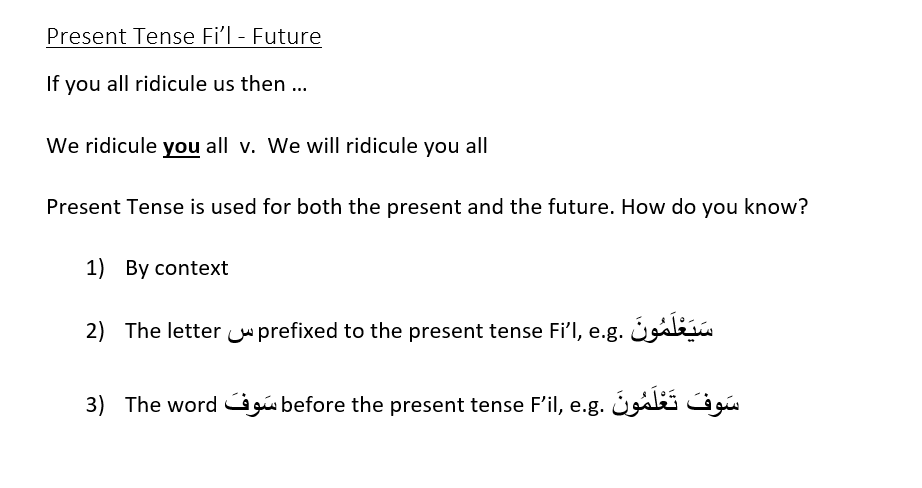 a. Class Notes, page 64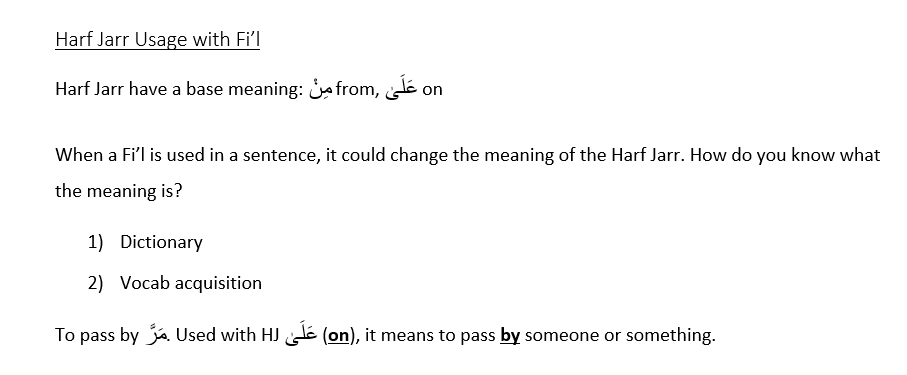 b. Class Notes, page 62|39| فَسَوْفَ تَعْلَمُونَ مَن يَأْتِيهِ عَذَابٌ يُخْزِيهِ وَيَحِلُّ عَلَيْهِ عَذَابٌ مُّقِيمٌ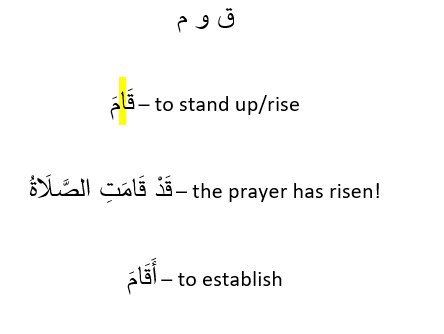 c. Class Notes, page 62|40| حَتَّىٰ إِذَا جَاءَ أَمْرُنَا وَفَارَ ٱلتَّنُّورُ قُلْنَا ٱحْمِلْ فِيهَا مِن كُلٍّ زَوْجَيْنِ ٱثْنَيْنِ وَأَهْلَكَ إِلَّا مَن سَبَقَ عَلَيْهِ ٱلْقَوْلُ وَمَنْ ءَامَنَ وَمَا ءَامَنَ مَعَهُۥٓ إِلَّا قَلِيلٌFi`l: جَاءَFaa`il: HP he أَمْرُأَمْرُ: MudaafThe word اللهِ: Mudaaf Ilayhiجَاءَ أَمْرُنَاFi`l: جَاءَFaa`il: HP he أَمْرُأَمْرُ: Mudaaf ـنَا: Mudaaf IlayhiMarch 7, 2020For today’s tutorial, our objective is: 1) Constructing Sentences with Mabni and Banned From Tanween (BFT) IsmsReview some conjugation- Family IV past tenseSentence matrixSentences with Mabni and BFT – Conjugation reviewجَعَلَأَرْسَلَ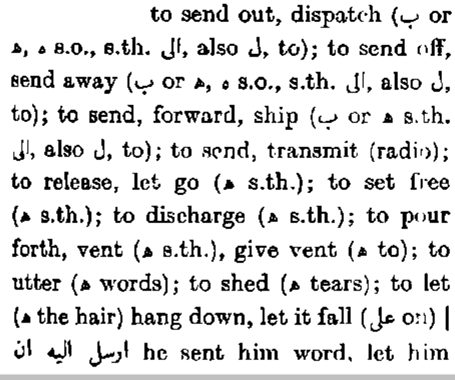 Past Tense ConjugationSentences with Mabni and BFT – Sentence matrix 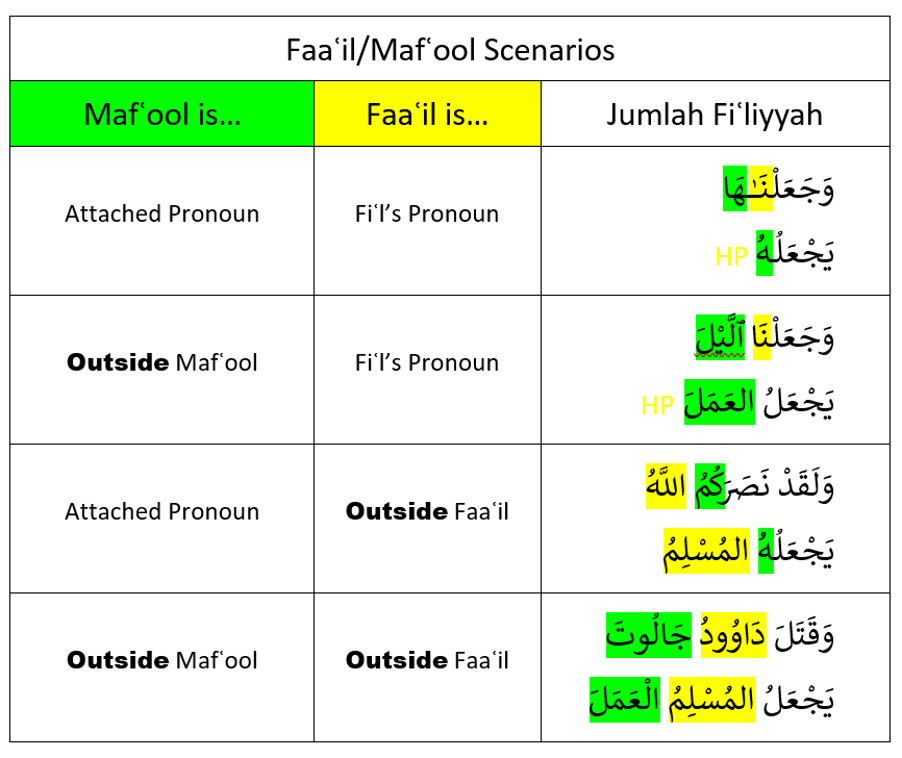 How would I say the sentence…1. We sent him.2. We sent Muhammad.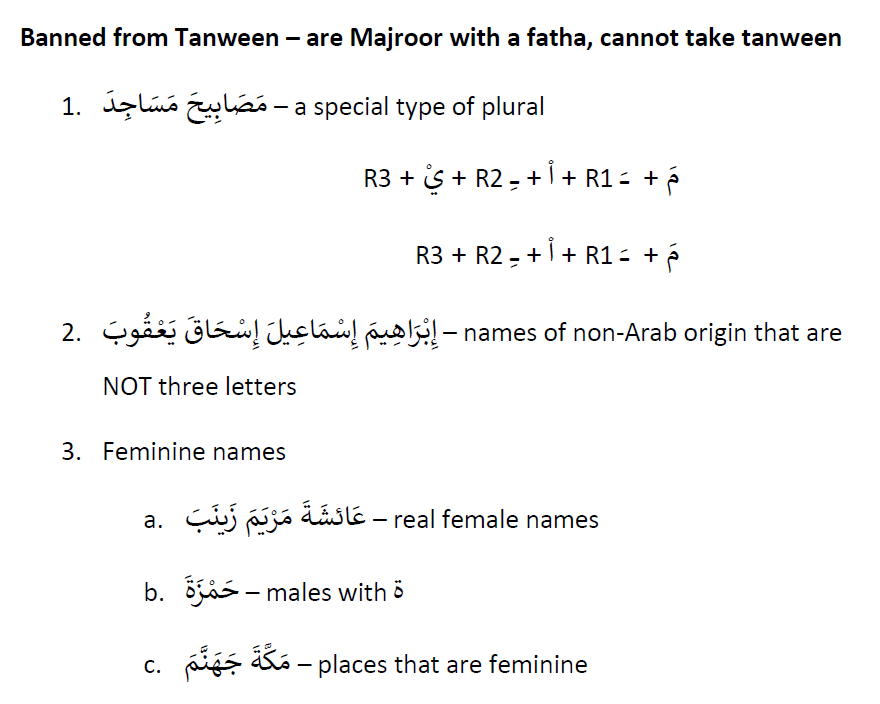 Textbook, page 392. We sent Muhammad.3. We sent Moosaa.4. We sent Maryam.5. We sent the Muslims (m). 6. We sent the Muslims (f).7. We sent Muslims (f).8. Muhammad sent him.9. Moosaa sent him.10. Maryam sent him.11. The Muslims (m) sent him. 12. The Muslims (f) sent him.13. Muhammad sent Moosaa.14. Moosaa sent Muhammad.Moosaa sent `Eesaa.15. Muhammad sent Maryam.16. Maryam sent Muhammad.March 14, 2020Properties of Ism PracticeStatus etc.- Mabni or Mu`rab?      - Mabni. If so, why?     - Mu`rab. BFT? If so, why?- Status: Marfoo`, Mansoob, MajroorNumber (grammatical)- Singular: regular, NHBP- Dual- Plural: Sound M/F Plur, HBP, Ism Jam`Gender (grammatical)- Masculine (default)- Feminine: Real F, ends in ة, F place names, F BASS, NHBPType- Indefinite (default)- Definite (Why?)March 21, 2020Jumlah Ismiyyah PracticeRule Review(Ref: Class Notes p. 86)Vocabularyhttps://www.almaany.com/en/dict/ar-en/How do you say the sentence… The man is a teacher.Muhammad is a teacher.The men are teachers in the school.الرِّجالُ قَوّٰمونَ عَلَى النِّساءِ....4:43 سُورَة النِّسَاءThe Muslim men are teachers in the school.The woman is a teacher.The woman is a teacher in a school.The woman is in a school.The tall woman is a teacher in a school.He wrote.She wrote.The woman, she wrote. Jumlah Ismiyyah (Mubtada’, Khabar)The man, he wrote.March 28, 2020For today’s tutorial, our objectives are: 1) Jumlah Ismiyyah PracticeRegular JIJI with إنَّ2) Brief Qurʾan Study1) Jumlah Ismiyyah PracticeHow would I say the sentence…He is a witness.He is a witness upon himself.He is a witness upon himself.Indeed, he is a witness upon himself.Indeed, he is a witness upon himself.The human being, he (is) a witness upon himself.The human being, he bears witness.2) Qurʾan Studyسورة البروجhttp://tanzil.net/#85:6 إِذْ هُمْ عَلَيْهَا قُعُودٌ ﴿٦﴾They (were) sitting upon/by it.http://tanzil.net/#85:9ٱلَّذِى لَهُۥ مُلْكُ ٱلسَّمَـٰوَ‌ٰتِ وَٱلْأَرْضِ وَٱللَّهُ عَلَىٰ كُلِّ شَىْءٍ شَهِيدٌ ﴿٩﴾The kingship of the skies and the earth (is) for Him EXCLUSIVELY.ٱلَّذِى لَهُۥ مُلْكُ ٱلسَّمَـٰوَ‌ٰتِ وَٱلْأَرْضِ وَٱللَّهُ عَلَىٰ كُلِّ شَىْءٍ شَهِيدٌ ﴿٩﴾Allah is a Witness over all thing(s). The Acted UponThe ActorThe MasdarCommand TensePresent TensePast TenseRoot LettersFamily “Sign”Textbook ReferenceFamilyالمَنْصُور R3 DOSالنَاصِر R3 DOSالنَصْرR3 DOSاُنْصُرْيَنْصُرُنَصَرَن ص رpp.18+Iالمَفْتُوح R3 DOSالفَاتِح R3 DOSالفَتْحR3 DOSاِفْتَحْيَفْتَحُفَتَحَف ت حpp.18+Iالمُسَلَّم R3 DOSالمُسَلِّم R3 DOSالتَسْلِيم R3 DOSسَلِّمْيُسَلِّمُسَلَّمَس ل مR2ّp.8IIالمُعَلَّم R3 DOSالمُعَلِّم R3 DOSالتَعْلِيم R3 DOSعَلِّمْيُعَلِّمُعَلَّمَع ل مR2ّp.8IIالمُسْلَمR3 DOSالمُسْلِمR3 DOSالـإِسْلَامR3 DOSأَسْلِمْيُسْلِمُأَسْلَمَس ل مءp.10IVالمُنْزَل R3 DOSالمُنْزِلR3 DOSالـإِنْزَالR3 DOSأَنْزِلْيُنْزِلُأَنْزَلَن ز لءp.10IVFi’l فِعْلFi’l فِعْلFi’l فِعْلActorفَاعِلPronounIVIIIActorفَاعِلPronounأَنْزَلَعَلَّمَفَتَحَHidden pronoun “he”HeأَنْزَلاَعَلَّمَافَتَحَااْThey bothأَنْزَلُوا۟عَلَّمُوا۟فَتَحُوا۟وْTheyأَنْزَلَتْعَلَّمَتْفَتَحَتْHidden pronoun “she”SheأَنْزَلَتَاعَلَّمَتَافَتَحَتَاتَاThey both (f)أَنْزَلْنَعَلَّمْنَفَتَحْنَنَThey (f)أَنْزَلْتَعَلَّمْتَفَتَحْتَ تَYouأَنْزَلْتُمَاعَلَّمْتُمَافَتَحْتُمَاتُمَاYou both (m/f)أَنْزَلْتُمْعَلَّمْتُمْفَتَحْتُمْتُمْYou allأَنْزَلْتِعَلَّمْتِفَتَحْتِتِYou (f)أَنْزَلْتُنَّعَلَّمْتُنَّفَتَحْتُنَّتُنَّYou all (f)أَنْزَلْتُعَلَّمْتُفَتَحْتُتُIأَنْزَلْنَاعَلَّمْنَافَتَحْنَانَاWeThe Acted UponThe ActorThe MasdarCommand TensePresent TensePast TenseRoot LettersFamilyالمَفْتُوحالفَاتِحالفَتْحetc.اِفْتَحْيَفْتَحُفَتَحَف ت حIالمَعْلُومالعَالِمالعِلْمetc.اِعْلَمْيَعْلَمُعَلِمَع ل مIالمُعَلَّم المُعَلِّم التَعْلِيم عَلِّمْيُعَلِّمُعَلَّمَع ل مIIالمُنَزَّلالمُنَزِّلالتَنْزِيلنَزِّلْيُنَزِّلُنَزَّلَن ز لIIالمُسْلَمالمُسْلِمالـإِسْلَامأَسْلِمْيُسْلِمُأَسْلَمَس ل مIVالمُؤْمَن المُؤْمِن الـإِئْمَان الـإِيمَان ءَامِنْآمِنْيُؤْمِنُأَأْمَنَءَامَنَآمَنَء م نIVWriting Hamzat al-Qat` with SukoonSome of the rulesWriting Hamzat al-Qat` with SukoonSome of the rulesWriting Hamzat al-Qat` with SukoonSome of the rulesWriting Hamzat al-Qat` with SukoonSome of the rulesWriting Hamzat al-Qat` with SukoonSome of the rulesWriting Hamzat al-Qat` with SukoonSome of the rulesWriting Hamzat al-Qat` with SukoonSome of the rulesُ + ءْ ُ + ءْ ُ + ءْ ــُـــؤْـــــــُـــؤْـــــــُـــؤْـــــيُؤْمِنُونَالَّذِينَ يُؤْمِنُونَ بِالْغَيْبِ وَيُقِيمُونَ الصَّلَاةَ وَمِمَّا رَزَقْنَاهُمْ يُنفِقُونَ ﴿البقرة: ٣﴾الَّذِينَ يُؤْمِنُونَ بِالْغَيْبِ وَيُقِيمُونَ الصَّلَاةَ وَمِمَّا رَزَقْنَاهُمْ يُنفِقُونَ ﴿البقرة: ٣﴾الَّذِينَ يُؤْمِنُونَ بِالْغَيْبِ وَيُقِيمُونَ الصَّلَاةَ وَمِمَّا رَزَقْنَاهُمْ يُنفِقُونَ ﴿البقرة: ٣﴾الَّذِينَ يُؤْمِنُونَ بِالْغَيْبِ وَيُقِيمُونَ الصَّلَاةَ وَمِمَّا رَزَقْنَاهُمْ يُنفِقُونَ ﴿البقرة: ٣﴾الَّذِينَ يُؤْمِنُونَ بِالْغَيْبِ وَيُقِيمُونَ الصَّلَاةَ وَمِمَّا رَزَقْنَاهُمْ يُنفِقُونَ ﴿البقرة: ٣﴾الَّذِينَ يُؤْمِنُونَ بِالْغَيْبِ وَيُقِيمُونَ الصَّلَاةَ وَمِمَّا رَزَقْنَاهُمْ يُنفِقُونَ ﴿البقرة: ٣﴾الَّذِينَ يُؤْمِنُونَ بِالْغَيْبِ وَيُقِيمُونَ الصَّلَاةَ وَمِمَّا رَزَقْنَاهُمْ يُنفِقُونَ ﴿البقرة: ٣﴾َ + ءْ َ + ءْ ــَـــأْـــــــَـــأْـــــــَـــأْـــــتَأْكُلُتَأْكُلُالَّذِينَ قَالُوا إِنَّ اللَّـهَ عَهِدَ إِلَيْنَا أَلَّا نُؤْمِنَ لِرَسُولٍ حَتَّىٰ يَأْتِيَنَا بِقُرْبَانٍ تَأْكُلُهُ النَّارُ قُلْ قَدْ جَاءَكُمْ رُسُلٌ مِّن قَبْلِي بِالْبَيِّنَاتِ وَبِالَّذِي قُلْتُمْ فَلِمَ قَتَلْتُمُوهُمْ إِن كُنتُمْ صَادِقِينَ ﴿آل عمران: ١٨٣﴾الَّذِينَ قَالُوا إِنَّ اللَّـهَ عَهِدَ إِلَيْنَا أَلَّا نُؤْمِنَ لِرَسُولٍ حَتَّىٰ يَأْتِيَنَا بِقُرْبَانٍ تَأْكُلُهُ النَّارُ قُلْ قَدْ جَاءَكُمْ رُسُلٌ مِّن قَبْلِي بِالْبَيِّنَاتِ وَبِالَّذِي قُلْتُمْ فَلِمَ قَتَلْتُمُوهُمْ إِن كُنتُمْ صَادِقِينَ ﴿آل عمران: ١٨٣﴾الَّذِينَ قَالُوا إِنَّ اللَّـهَ عَهِدَ إِلَيْنَا أَلَّا نُؤْمِنَ لِرَسُولٍ حَتَّىٰ يَأْتِيَنَا بِقُرْبَانٍ تَأْكُلُهُ النَّارُ قُلْ قَدْ جَاءَكُمْ رُسُلٌ مِّن قَبْلِي بِالْبَيِّنَاتِ وَبِالَّذِي قُلْتُمْ فَلِمَ قَتَلْتُمُوهُمْ إِن كُنتُمْ صَادِقِينَ ﴿آل عمران: ١٨٣﴾الَّذِينَ قَالُوا إِنَّ اللَّـهَ عَهِدَ إِلَيْنَا أَلَّا نُؤْمِنَ لِرَسُولٍ حَتَّىٰ يَأْتِيَنَا بِقُرْبَانٍ تَأْكُلُهُ النَّارُ قُلْ قَدْ جَاءَكُمْ رُسُلٌ مِّن قَبْلِي بِالْبَيِّنَاتِ وَبِالَّذِي قُلْتُمْ فَلِمَ قَتَلْتُمُوهُمْ إِن كُنتُمْ صَادِقِينَ ﴿آل عمران: ١٨٣﴾الَّذِينَ قَالُوا إِنَّ اللَّـهَ عَهِدَ إِلَيْنَا أَلَّا نُؤْمِنَ لِرَسُولٍ حَتَّىٰ يَأْتِيَنَا بِقُرْبَانٍ تَأْكُلُهُ النَّارُ قُلْ قَدْ جَاءَكُمْ رُسُلٌ مِّن قَبْلِي بِالْبَيِّنَاتِ وَبِالَّذِي قُلْتُمْ فَلِمَ قَتَلْتُمُوهُمْ إِن كُنتُمْ صَادِقِينَ ﴿آل عمران: ١٨٣﴾الَّذِينَ قَالُوا إِنَّ اللَّـهَ عَهِدَ إِلَيْنَا أَلَّا نُؤْمِنَ لِرَسُولٍ حَتَّىٰ يَأْتِيَنَا بِقُرْبَانٍ تَأْكُلُهُ النَّارُ قُلْ قَدْ جَاءَكُمْ رُسُلٌ مِّن قَبْلِي بِالْبَيِّنَاتِ وَبِالَّذِي قُلْتُمْ فَلِمَ قَتَلْتُمُوهُمْ إِن كُنتُمْ صَادِقِينَ ﴿آل عمران: ١٨٣﴾الَّذِينَ قَالُوا إِنَّ اللَّـهَ عَهِدَ إِلَيْنَا أَلَّا نُؤْمِنَ لِرَسُولٍ حَتَّىٰ يَأْتِيَنَا بِقُرْبَانٍ تَأْكُلُهُ النَّارُ قُلْ قَدْ جَاءَكُمْ رُسُلٌ مِّن قَبْلِي بِالْبَيِّنَاتِ وَبِالَّذِي قُلْتُمْ فَلِمَ قَتَلْتُمُوهُمْ إِن كُنتُمْ صَادِقِينَ ﴿آل عمران: ١٨٣﴾ِ + ءْ ــِـــئْـــــــِـــئْـــــــِـــئْـــــبِئْسَبِئْسَبِئْسَوَإِذَا قِيلَ لَهُ اتَّقِ اللَّـهَ أَخَذَتْهُ الْعِزَّةُ بِالْإِثْمِ فَحَسْبُهُ جَهَنَّمُ وَلَبِئْسَ الْمِهَادُ ﴿البقرة: ٢٠٦﴾وَإِذَا قِيلَ لَهُ اتَّقِ اللَّـهَ أَخَذَتْهُ الْعِزَّةُ بِالْإِثْمِ فَحَسْبُهُ جَهَنَّمُ وَلَبِئْسَ الْمِهَادُ ﴿البقرة: ٢٠٦﴾وَإِذَا قِيلَ لَهُ اتَّقِ اللَّـهَ أَخَذَتْهُ الْعِزَّةُ بِالْإِثْمِ فَحَسْبُهُ جَهَنَّمُ وَلَبِئْسَ الْمِهَادُ ﴿البقرة: ٢٠٦﴾وَإِذَا قِيلَ لَهُ اتَّقِ اللَّـهَ أَخَذَتْهُ الْعِزَّةُ بِالْإِثْمِ فَحَسْبُهُ جَهَنَّمُ وَلَبِئْسَ الْمِهَادُ ﴿البقرة: ٢٠٦﴾وَإِذَا قِيلَ لَهُ اتَّقِ اللَّـهَ أَخَذَتْهُ الْعِزَّةُ بِالْإِثْمِ فَحَسْبُهُ جَهَنَّمُ وَلَبِئْسَ الْمِهَادُ ﴿البقرة: ٢٠٦﴾وَإِذَا قِيلَ لَهُ اتَّقِ اللَّـهَ أَخَذَتْهُ الْعِزَّةُ بِالْإِثْمِ فَحَسْبُهُ جَهَنَّمُ وَلَبِئْسَ الْمِهَادُ ﴿البقرة: ٢٠٦﴾وَإِذَا قِيلَ لَهُ اتَّقِ اللَّـهَ أَخَذَتْهُ الْعِزَّةُ بِالْإِثْمِ فَحَسْبُهُ جَهَنَّمُ وَلَبِئْسَ الْمِهَادُ ﴿البقرة: ٢٠٦﴾StatusDefiniteDefiniteDefiniteIndefiniteIndefiniteIndefiniteStatusThe believing manThe two believing menThe believing menA believing manTwo believing menBelieving menMarfoo` مَرْفُوعالمُؤْمِنُالمُؤْمِنَانِالمُؤْمِنُونَمُؤْمِنٌمُؤْمِنَانِمُؤْمِنُونَMansoob مَنْصُوبالمُؤْمِنَالمُؤْمِنَيْنِالمُؤْمِنِينَمُؤْمِنًامُؤْمِنَيْنِمُؤْمِنِينَMajroor مَجْرُورالمُؤْمِنِالمُؤْمِنَيْنِالمُؤْمِنِينَمُؤْمِنٍمُؤْمِنَيْنِمُؤْمِنِينَStatusDefiniteDefiniteDefiniteIndefiniteIndefiniteIndefiniteStatusThe believing womanThe two believing womenThe believing womenA believing womanTwo believing womenBelieving womenMarfoo` مَرْفُوعالمُؤْمِنَةُالمُؤْمِنَتَانِالمُؤْمِنَاتُمُؤْمِنَةٌمُؤْمِنَتَانِمُؤْمِنَاتٌMansoob مَنْصُوبالمُؤْمِنَةَالمُؤْمِنَتَيْنِالمُؤْمِنَاتِمُؤْمِنَةًمُؤْمِنَتَيْنِمُؤْمِنَاتٍMajroor مَجْرُورالمُؤْمِنَةِالمُؤْمِنَتَيْنِالمُؤْمِنَاتِمُؤْمِنَةٍمُؤْمِنَتَيْنِمُؤْمِنَاتٍFi`l & Faa`il – Questions from Jan. 27 Kahoot! QuizFi`l & Faa`il – Questions from Jan. 27 Kahoot! QuizFi`l & Faa`il – Questions from Jan. 27 Kahoot! QuizFi`l & Faa`il – Questions from Jan. 27 Kahoot! QuizFi`l & Faa`il – Questions from Jan. 27 Kahoot! QuizFi`l & Faa`il – Questions from Jan. 27 Kahoot! Quizوَقَتَلَ دَاوُودُ جَالُوتَوَقَتَلَ دَاوُودُ جَالُوتَوَقَتَلَ دَاوُودُ جَالُوتَوَقَتَلَ دَاوُودُ جَالُوتَوَقَتَلَ دَاوُودُ جَالُوتَوَقَتَلَ دَاوُودُ جَالُوتَQ#QuestionA1A2A3A4Q8What is the Fi'l?Qatala قَتَلَDawoodu دَاوودُ Jaloota جَالوتَQ12Faa'il is always Marfoo.T/FtruefalseQ9What is the Faa'il?Qatala قَتَلَDawoodu دَاوودُ Jaloota جَالوتَQ11What happened to the hidden pronoun “he”?There's no hp "he"The hp "he" got replaced by وَThe hp "he" got replaced by Outside Faai'l "Dawood"Q13Outside Faa'il can only exist if the pronoun of the Fi'l is…Hidden pronoun "he"Hidden pronoun "she"Hidden pronoun "he" or "she"Doesn't matterQ7What does وَقَتَلَ دَاوُودُ جَالُوتَ mean?He, Dawood, killed JalootJaloot killed DawoodDawood killed JalootQ14If the pronoun/actor of the Fi'l is و wow, there can be no Outside Faa'il. T/FtruefalseMaf`ool – Questions from Jan. 27 Kahoot! QuizMaf`ool – Questions from Jan. 27 Kahoot! QuizMaf`ool – Questions from Jan. 27 Kahoot! QuizMaf`ool – Questions from Jan. 27 Kahoot! QuizMaf`ool – Questions from Jan. 27 Kahoot! Quizوَقَتَلَ دَاوُودُ جَالُوتَوَقَتَلَ دَاوُودُ جَالُوتَوَقَتَلَ دَاوُودُ جَالُوتَوَقَتَلَ دَاوُودُ جَالُوتَوَقَتَلَ دَاوُودُ جَالُوتَQ#QuestionA1A2A3Q10What is the Mafool in وَقَتَلَ دَاوُودُ جَالُوتَ?Qatala قَتَلَDawoodu دَاوودُ Jaloota جَالوتَQ17Maf'ool doesn't have to be Mansoob. T/FtruefalseQ20If an attached pronoun attaches to a Fi'l, it is…Mudaf IlayhiIsm MajroorMaf'oolSTATUS - Some Constants We’ve Learned So FarSTATUS - Some Constants We’ve Learned So FarSTATUS - Some Constants We’ve Learned So FarSTATUS - Some Constants We’ve Learned So FarSentence TypeAlways Marfoo`Always MansoobAlways MajroorJumlah IsmiyyahMubtada’Khabar--Jumlah Fi`liyyahFaa`ilMaf`ool-AnyNa`t of a Man`oot that is Marfoo`Na`t of a Man`oot that is MansoobNa`t of a Man`oot that is MajroorAnyNa`t of a Man`oot that is Marfoo`Na`t of a Man`oot that is MansoobHarf Jarr’s IsmAnyNa`t of a Man`oot that is Marfoo`Na`t of a Man`oot that is MansoobMudaaf IlayhiMasculineMasculineMasculineMasculineMasculineMasculineMasculineStatusDefiniteDefiniteDefiniteIndefiniteIndefiniteIndefiniteStatusSingularDualPluralSingularDualPluralMarfoo`المُسْتَقْدِمُالمُسْتَقْدِمَانِالمُسْتَقْدِمُونَمُسْتَقْدِمٌمُسْتَقْدِمَانِمُسْتَقْدِمُونَMansoobالمُسْتَقْدِمَالمُسْتَقْدِمَيْنِالمُسْتَقْدِمِينَمُسْتَقْدِمًامُسْتَقْدِمَيْنِمُسْتَقْدِمِينَMajroor المُسْتَقْدِمِالمُسْتَقْدِمَيْنِالمُسْتَقْدِمِينَمُسْتَقْدِمٍمُسْتَقْدِمَيْنِمُسْتَقْدِمِينَFeminineFeminineFeminineFeminineFeminineFeminineFeminineStatusDefiniteDefiniteDefiniteIndefiniteIndefiniteIndefiniteStatusSingularDualPluralSingularDualPluralMarfoo`المُسْتَقْدِمَةُالمُسْتَقْدِمَتَانِالمُسْتَقْدِمَاتُمُسْتَقْدِمَةٌمُسْتَقْدِمَتَانِمُسْتَقْدِمَاتٌMansoobالمُسْتَقْدِمَةَالمُسْتَقْدِمَتَيْنِالمُسْتَقْدِمَاتِمُسْتَقْدِمَةًمُسْتَقْدِمَتَيْنِمُسْتَقْدِمَاتٍMajroor المُسْتَقْدِمَةِالمُسْتَقْدِمَتَيْنِالمُسْتَقْدِمَاتِمُسْتَقْدِمَةٍمُسْتَقْدِمَتَيْنِمُسْتَقْدِمَاتٍ15:24سورة الحجر15:24سورة الحجر15:24سورة الحجر15:24سورة الحجر15:24سورة الحجر15:24سورة الحجر15:24سورة الحجروَلَقَدْ عَلِمْنَا ٱلْمُسْتَقْدِمِينَ مِنكُمْ وَلَقَدْ عَلِمْنَا ٱلْمُسْتَـْٔخِرِينَوَلَقَدْ عَلِمْنَا ٱلْمُسْتَقْدِمِينَ مِنكُمْ وَلَقَدْ عَلِمْنَا ٱلْمُسْتَـْٔخِرِينَوَلَقَدْ عَلِمْنَا ٱلْمُسْتَقْدِمِينَ مِنكُمْ وَلَقَدْ عَلِمْنَا ٱلْمُسْتَـْٔخِرِينَوَلَقَدْ عَلِمْنَا ٱلْمُسْتَقْدِمِينَ مِنكُمْ وَلَقَدْ عَلِمْنَا ٱلْمُسْتَـْٔخِرِينَوَلَقَدْ عَلِمْنَا ٱلْمُسْتَقْدِمِينَ مِنكُمْ وَلَقَدْ عَلِمْنَا ٱلْمُسْتَـْٔخِرِينَوَلَقَدْ عَلِمْنَا ٱلْمُسْتَقْدِمِينَ مِنكُمْ وَلَقَدْ عَلِمْنَا ٱلْمُسْتَـْٔخِرِينَوَلَقَدْ عَلِمْنَا ٱلْمُسْتَقْدِمِينَ مِنكُمْ وَلَقَدْ عَلِمْنَا ٱلْمُسْتَـْٔخِرِينَوَ لَـــقَدْعَلِمْنَاٱلْمُسْتَقْدِمـِينَمِنْ + ـكُمْوَ لَـ ـقَدْعَلِمْنَاٱلْمُسْتَـْٔخِرِينَHarf,Harf,HarfFi`l  عَلِمَ+Faa`il  ـنَاMaf`ool (Mansoob)(3+ M Def.)Harf Jarr + Ism MajroorHarfHarfHarfFi`l  عَلِمَ+Faa`il  ـنَاMaf`ool(Mansoob)(3+ M Def.)and certainlyWe have known/ We knowthose who have gone ahead, those who lived beforefrom/of you alland certainlyWe have known/ We knowthose who will come afterWe know those who lived before you and those who will come after you. (Wahiduddin Khan)We know those who lived before you and those who will come after you. (Wahiduddin Khan)We know those who lived before you and those who will come after you. (Wahiduddin Khan)We know those who lived before you and those who will come after you. (Wahiduddin Khan)We know those who lived before you and those who will come after you. (Wahiduddin Khan)We know those who lived before you and those who will come after you. (Wahiduddin Khan)We know those who lived before you and those who will come after you. (Wahiduddin Khan)59:5 سورة الحشر59:5 سورة الحشر59:5 سورة الحشر59:5 سورة الحشر59:5 سورة الحشر59:5 سورة الحشر59:5 سورة الحشر59:5 سورة الحشر59:5 سورة الحشرمَا قَطَعْتُم مِّن لِّينَةٍ أَوْ تَرَكْتُمُوهَا قَآئِمَةً عَلَىٰٓ أُصُولِهَامَا قَطَعْتُم مِّن لِّينَةٍ أَوْ تَرَكْتُمُوهَا قَآئِمَةً عَلَىٰٓ أُصُولِهَامَا قَطَعْتُم مِّن لِّينَةٍ أَوْ تَرَكْتُمُوهَا قَآئِمَةً عَلَىٰٓ أُصُولِهَامَا قَطَعْتُم مِّن لِّينَةٍ أَوْ تَرَكْتُمُوهَا قَآئِمَةً عَلَىٰٓ أُصُولِهَامَا قَطَعْتُم مِّن لِّينَةٍ أَوْ تَرَكْتُمُوهَا قَآئِمَةً عَلَىٰٓ أُصُولِهَامَا قَطَعْتُم مِّن لِّينَةٍ أَوْ تَرَكْتُمُوهَا قَآئِمَةً عَلَىٰٓ أُصُولِهَامَا قَطَعْتُم مِّن لِّينَةٍ أَوْ تَرَكْتُمُوهَا قَآئِمَةً عَلَىٰٓ أُصُولِهَامَا قَطَعْتُم مِّن لِّينَةٍ أَوْ تَرَكْتُمُوهَا قَآئِمَةً عَلَىٰٓ أُصُولِهَامَا قَطَعْتُم مِّن لِّينَةٍ أَوْ تَرَكْتُمُوهَا قَآئِمَةً عَلَىٰٓ أُصُولِهَامَاقَطَعْتُممِّنلِّينَةٍأَوْتَرَكْتُمُوهَاقَآئِمَةًعَلَىٰٓأُصُولِــهَاMaf`oolFi`l  قَطَعَ+Faa`il  ـتُمْHarf JarrIsm MajroorHarfFi`lتَرَكَ  + Faa`il  ـتُمْ + Maf`ool ـهَا-Harf JarrIsm Majroor & Mudaaf+ Mudaaf Ilayhiwhateveryou all cut downfrom/ofpalm treesoryou all lefther/them(as) one that standuponher/their rootsWhatever palm trees you cut down or left standing on their roots,(Wahiduddin Khan)Whatever palm trees you cut down or left standing on their roots,(Wahiduddin Khan)Whatever palm trees you cut down or left standing on their roots,(Wahiduddin Khan)Whatever palm trees you cut down or left standing on their roots,(Wahiduddin Khan)Whatever palm trees you cut down or left standing on their roots,(Wahiduddin Khan)Whatever palm trees you cut down or left standing on their roots,(Wahiduddin Khan)Whatever palm trees you cut down or left standing on their roots,(Wahiduddin Khan)Whatever palm trees you cut down or left standing on their roots,(Wahiduddin Khan)Whatever palm trees you cut down or left standing on their roots,(Wahiduddin Khan)فَبِإِذْنِ ٱللَّهِ وَلِيُخْزِىَ ٱلْفَـٰسِقِينَفَبِإِذْنِ ٱللَّهِ وَلِيُخْزِىَ ٱلْفَـٰسِقِينَفَبِإِذْنِ ٱللَّهِ وَلِيُخْزِىَ ٱلْفَـٰسِقِينَفَبِإِذْنِ ٱللَّهِ وَلِيُخْزِىَ ٱلْفَـٰسِقِينَفَ + بِ +   إِذْنِٱللَّهِوَ  لِــيُخْزِىَٱلْفَـٰسِقِينَHarf,Harf Jarr+ Ism Majroor & MudaafLafz ul-Jalaalah Mudaaf Ilayhi(Majroor)Harf,Harf,Fi`l (Pres.)Maf`ool(Mansoob)(3+ M Def.)then (it was) by permission(of) Allahand so that He disgracesthose who transgressit was by God's leave, so that He might disgrace the transgressors.(Wahiduddin Khan)it was by God's leave, so that He might disgrace the transgressors.(Wahiduddin Khan)it was by God's leave, so that He might disgrace the transgressors.(Wahiduddin Khan)it was by God's leave, so that He might disgrace the transgressors.(Wahiduddin Khan)51:41 سورة الذاريات51:41 سورة الذاريات51:41 سورة الذاريات51:41 سورة الذاريات51:41 سورة الذاريات51:41 سورة الذاريات51:41 سورة الذارياتوَفِى عَادٍ إِذْ أَرْسَلْنَا عَلَيْهِمُ ٱلرِّيحَ ٱلْعَقِيمَوَفِى عَادٍ إِذْ أَرْسَلْنَا عَلَيْهِمُ ٱلرِّيحَ ٱلْعَقِيمَوَفِى عَادٍ إِذْ أَرْسَلْنَا عَلَيْهِمُ ٱلرِّيحَ ٱلْعَقِيمَوَفِى عَادٍ إِذْ أَرْسَلْنَا عَلَيْهِمُ ٱلرِّيحَ ٱلْعَقِيمَوَفِى عَادٍ إِذْ أَرْسَلْنَا عَلَيْهِمُ ٱلرِّيحَ ٱلْعَقِيمَوَفِى عَادٍ إِذْ أَرْسَلْنَا عَلَيْهِمُ ٱلرِّيحَ ٱلْعَقِيمَوَفِى عَادٍ إِذْ أَرْسَلْنَا عَلَيْهِمُ ٱلرِّيحَ ٱلْعَقِيمَوَ فِىعَادٍإِذْأَرْسَلْنَاعَلَيْهِمُ ٱلرِّيحَٱلْعَقِيمَHarf,Harf JarrIsm Majroor-Fi`l أَرْسَلَ+ Faa`il ـنَاHarf Jarr + Ism MajroorMaf`ool (Mansoob)& Man`ootNa`t (Mansoob)and in`AadwhenWe sentagainst themthe windthe one that makes barrenThere is another sign in the [tribe of] 'Ad, when We sent against them a life-destroying wind (Wahiduddin Khan)There is another sign in the [tribe of] 'Ad, when We sent against them a life-destroying wind (Wahiduddin Khan)There is another sign in the [tribe of] 'Ad, when We sent against them a life-destroying wind (Wahiduddin Khan)There is another sign in the [tribe of] 'Ad, when We sent against them a life-destroying wind (Wahiduddin Khan)There is another sign in the [tribe of] 'Ad, when We sent against them a life-destroying wind (Wahiduddin Khan)There is another sign in the [tribe of] 'Ad, when We sent against them a life-destroying wind (Wahiduddin Khan)There is another sign in the [tribe of] 'Ad, when We sent against them a life-destroying wind (Wahiduddin Khan)39:8 سورة الزمر39:8 سورة الزمر39:8 سورة الزمر39:8 سورة الزمر39:8 سورة الزمر39:8 سورة الزمر39:8 سورة الزمر39:8 سورة الزمروَإِذَا مَسَّ ٱلْإِنسَـٰنَ ضُرٌّ دَعَا رَبَّهُۥ مُنِيبًا إِلَيْهِ وَإِذَا مَسَّ ٱلْإِنسَـٰنَ ضُرٌّ دَعَا رَبَّهُۥ مُنِيبًا إِلَيْهِ وَإِذَا مَسَّ ٱلْإِنسَـٰنَ ضُرٌّ دَعَا رَبَّهُۥ مُنِيبًا إِلَيْهِ وَإِذَا مَسَّ ٱلْإِنسَـٰنَ ضُرٌّ دَعَا رَبَّهُۥ مُنِيبًا إِلَيْهِ وَإِذَا مَسَّ ٱلْإِنسَـٰنَ ضُرٌّ دَعَا رَبَّهُۥ مُنِيبًا إِلَيْهِ وَإِذَا مَسَّ ٱلْإِنسَـٰنَ ضُرٌّ دَعَا رَبَّهُۥ مُنِيبًا إِلَيْهِ وَإِذَا مَسَّ ٱلْإِنسَـٰنَ ضُرٌّ دَعَا رَبَّهُۥ مُنِيبًا إِلَيْهِ وَإِذَا مَسَّ ٱلْإِنسَـٰنَ ضُرٌّ دَعَا رَبَّهُۥ مُنِيبًا إِلَيْهِ وَ إِذَامَسَّٱلْإِنسَـٰنَضُرٌّدَعَارَبَّــهُمُنِيبًاإِلَيْــهِHarf,-Fi`l & Faa`il (HP “he”)Maf`ool (Mansoob)Faa`il(Marfoo`)Fi`l & Faa`il (HP “he”)Maf`ool (Mansoob) & Mudaaf+ Mudaaf Ilayhi-Harf Jarr+ Ism Majroorand whenhe touchesthe human beingharmhe callshis Lord(as) one turning in repentanceto HimWhen man suffers some affliction, he prays to his Lord and turns to Him in penitence, (Wahiduddin Khan)When man suffers some affliction, he prays to his Lord and turns to Him in penitence, (Wahiduddin Khan)When man suffers some affliction, he prays to his Lord and turns to Him in penitence, (Wahiduddin Khan)When man suffers some affliction, he prays to his Lord and turns to Him in penitence, (Wahiduddin Khan)When man suffers some affliction, he prays to his Lord and turns to Him in penitence, (Wahiduddin Khan)When man suffers some affliction, he prays to his Lord and turns to Him in penitence, (Wahiduddin Khan)When man suffers some affliction, he prays to his Lord and turns to Him in penitence, (Wahiduddin Khan)When man suffers some affliction, he prays to his Lord and turns to Him in penitence, (Wahiduddin Khan)ثُمَّ إِذَا خَوَّلَهُۥ نِعْمَةً مِّنْهُ ثُمَّ إِذَا خَوَّلَهُۥ نِعْمَةً مِّنْهُ ثُمَّ إِذَا خَوَّلَهُۥ نِعْمَةً مِّنْهُ ثُمَّ إِذَا خَوَّلَهُۥ نِعْمَةً مِّنْهُ ثُمَّ إِذَا خَوَّلَهُۥ نِعْمَةً مِّنْهُ ثُمَّإِذَاخَوَّلَــهُنِعْمَةًمِّنْهُHarf-Fi`l & Faa`il (HP “he”)+ Maf`ool #1Maf`ool #2 (Mansoob)Harf Jarr + Ism MajroorthenwhenHe grants hima blessingfrom Himbut once he has been granted a favour from God, (Wahiduddin Khan)but once he has been granted a favour from God, (Wahiduddin Khan)but once he has been granted a favour from God, (Wahiduddin Khan)but once he has been granted a favour from God, (Wahiduddin Khan)but once he has been granted a favour from God, (Wahiduddin Khan)نَسِىَ مَا كَانَ يَدْعُوٓا۟ إِلَيْهِ مِن قَبْلُنَسِىَ مَا كَانَ يَدْعُوٓا۟ إِلَيْهِ مِن قَبْلُنَسِىَ مَا كَانَ يَدْعُوٓا۟ إِلَيْهِ مِن قَبْلُنَسِىَ مَا كَانَ يَدْعُوٓا۟ إِلَيْهِ مِن قَبْلُنَسِىَ مَا كَانَ يَدْعُوٓا۟ إِلَيْهِ مِن قَبْلُنَسِىَ مَا كَانَ يَدْعُوٓا۟ إِلَيْهِ مِن قَبْلُنَسِىَ مَا كَانَ يَدْعُوٓا۟ إِلَيْهِ مِن قَبْلُنَسِىَمَاكَانَيَدْعُوٓا۟إِلَيْهِمِنقَبْلُFi`l & Faa`il (HP “he”)Maf`oolSpecial Fi`l (Kaana)Fi`l (Pres.)Harf Jarr + Ism Majroor--he forgot/forgetswhathe used to callhe used to callto itbeforebeforehe forgets the One he had been praying to (Wahiduddin Khan)he forgets the One he had been praying to (Wahiduddin Khan)he forgets the One he had been praying to (Wahiduddin Khan)he forgets the One he had been praying to (Wahiduddin Khan)he forgets the One he had been praying to (Wahiduddin Khan)he forgets the One he had been praying to (Wahiduddin Khan)he forgets the One he had been praying to (Wahiduddin Khan)	وَجَعَلَ لِلَّهِ أَندَادًا لِّيُضِلَّ عَن سَبِيلِهِۦ ۚ 	وَجَعَلَ لِلَّهِ أَندَادًا لِّيُضِلَّ عَن سَبِيلِهِۦ ۚ 	وَجَعَلَ لِلَّهِ أَندَادًا لِّيُضِلَّ عَن سَبِيلِهِۦ ۚ 	وَجَعَلَ لِلَّهِ أَندَادًا لِّيُضِلَّ عَن سَبِيلِهِۦ ۚ 	وَجَعَلَ لِلَّهِ أَندَادًا لِّيُضِلَّ عَن سَبِيلِهِۦ ۚ 	وَجَعَلَ لِلَّهِ أَندَادًا لِّيُضِلَّ عَن سَبِيلِهِۦ ۚ وَ جَعَلَلِلَّهِأَندَادًالِــيُضِلَّعَنسَبِيلِــهِHarf,Fi`l & Faa`il (HP “he”)Harf Jarr+ Lafz ul-Jalaalah Ism MajroorMaf`ool (Mansoob)Harf,Fi`l (Pres.)Harf JarrIsm Majroor & Mudaaf+ Mudaaf Ilayhiand he made/makesfor Allahequalsso that he leads astrayfromHis pathand sets up rivals to God, to make others stray from His path. (Wahiduddin Khan)and sets up rivals to God, to make others stray from His path. (Wahiduddin Khan)and sets up rivals to God, to make others stray from His path. (Wahiduddin Khan)and sets up rivals to God, to make others stray from His path. (Wahiduddin Khan)and sets up rivals to God, to make others stray from His path. (Wahiduddin Khan)and sets up rivals to God, to make others stray from His path. (Wahiduddin Khan)قُلْ تَمَتَّعْ بِكُفْرِكَ قَلِيلًا ۖ إِنَّكَ مِنْ أَصْحَـٰبِ ٱلنَّارِقُلْ تَمَتَّعْ بِكُفْرِكَ قَلِيلًا ۖ إِنَّكَ مِنْ أَصْحَـٰبِ ٱلنَّارِقُلْ تَمَتَّعْ بِكُفْرِكَ قَلِيلًا ۖ إِنَّكَ مِنْ أَصْحَـٰبِ ٱلنَّارِقُلْ تَمَتَّعْ بِكُفْرِكَ قَلِيلًا ۖ إِنَّكَ مِنْ أَصْحَـٰبِ ٱلنَّارِقُلْ تَمَتَّعْ بِكُفْرِكَ قَلِيلًا ۖ إِنَّكَ مِنْ أَصْحَـٰبِ ٱلنَّارِقُلْ تَمَتَّعْ بِكُفْرِكَ قَلِيلًا ۖ إِنَّكَ مِنْ أَصْحَـٰبِ ٱلنَّارِقُلْ تَمَتَّعْ بِكُفْرِكَ قَلِيلًا ۖ إِنَّكَ مِنْ أَصْحَـٰبِ ٱلنَّارِقُلْ تَمَتَّعْ بِكُفْرِكَ قَلِيلًا ۖ إِنَّكَ مِنْ أَصْحَـٰبِ ٱلنَّارِقُلْتَـمَتَّعْبِــكُفْرِكَقَلِيلًاإِنَّكَمِنْأَصْحَـٰبِٱلنَّارِFi`l(Command)Fi`l(Command)Harf Jarr+ Ism Majroor & Mudaaf+Mudaaf Ilayhi--Harf JarrIsm Majroor & MudaafMudaaf Ilayhi(Majroor)you, say!you, enjoy!(with) your disbeliefa littleindeed you(are) from/among(the) companions(of) the FireSay, "Enjoy your unbelief for a little while: you will be one of the inmates of the Fire."(Wahiduddin Khan)Say, "Enjoy your unbelief for a little while: you will be one of the inmates of the Fire."(Wahiduddin Khan)Say, "Enjoy your unbelief for a little while: you will be one of the inmates of the Fire."(Wahiduddin Khan)Say, "Enjoy your unbelief for a little while: you will be one of the inmates of the Fire."(Wahiduddin Khan)Say, "Enjoy your unbelief for a little while: you will be one of the inmates of the Fire."(Wahiduddin Khan)Say, "Enjoy your unbelief for a little while: you will be one of the inmates of the Fire."(Wahiduddin Khan)Say, "Enjoy your unbelief for a little while: you will be one of the inmates of the Fire."(Wahiduddin Khan)Say, "Enjoy your unbelief for a little while: you will be one of the inmates of the Fire."(Wahiduddin Khan)7:44 سورة الأعراف7:44 سورة الأعراف7:44 سورة الأعراف7:44 سورة الأعراف7:44 سورة الأعرافوَنَادَىٰٓ أَصْحَـٰبُ ٱلْجَنَّةِ أَصْحَـٰبَ ٱلنَّارِوَنَادَىٰٓ أَصْحَـٰبُ ٱلْجَنَّةِ أَصْحَـٰبَ ٱلنَّارِوَنَادَىٰٓ أَصْحَـٰبُ ٱلْجَنَّةِ أَصْحَـٰبَ ٱلنَّارِوَنَادَىٰٓ أَصْحَـٰبُ ٱلْجَنَّةِ أَصْحَـٰبَ ٱلنَّارِوَنَادَىٰٓ أَصْحَـٰبُ ٱلْجَنَّةِ أَصْحَـٰبَ ٱلنَّارِالنَّارِأَصْحَابَالْـجَنَّةِأَصْحَابُوَ نَادَىMudaaf Ilayhi (Majroor)Maf`ool (Mansoob) & MudaafMudaaf Ilayhi (Majroor)Faa`il (Marfoo`) & MudaafHarf,Fi`l & Faa`il (HP “he”)(of) the Fire(the) companions(of) the Garden(the) companionsand he called The people of the Garden will call out to the people of the Fire, (Wahiduddin Khan)The people of the Garden will call out to the people of the Fire, (Wahiduddin Khan)The people of the Garden will call out to the people of the Fire, (Wahiduddin Khan)The people of the Garden will call out to the people of the Fire, (Wahiduddin Khan)The people of the Garden will call out to the people of the Fire, (Wahiduddin Khan)أَن قَدْ وَجَدْنَا مَا وَعَدَنَا رَبُّنَا حَقًّاأَن قَدْ وَجَدْنَا مَا وَعَدَنَا رَبُّنَا حَقًّاأَن قَدْ وَجَدْنَا مَا وَعَدَنَا رَبُّنَا حَقًّاأَن قَدْ وَجَدْنَا مَا وَعَدَنَا رَبُّنَا حَقًّاأَن قَدْ وَجَدْنَا مَا وَعَدَنَا رَبُّنَا حَقًّاأَن قَدْ وَجَدْنَا مَا وَعَدَنَا رَبُّنَا حَقًّاأَن قَدْ وَجَدْنَا مَا وَعَدَنَا رَبُّنَا حَقًّاحَقًّارَبُّــنَاوَعَدَنَا مَاوَجَدْنَاقَدْأَنMaf`ool #2 of وَجَدَ(Mansoob)Faa`il (Marfoo`) & Mudaaf+ Mudaaf IlayhiFi`l & Faa`il (HP “he”)& Maf`oolMaf`ool #1 of وَجَدَ Fi`l وَجَدَ+ Faa`il ـنَاHarfHarftrueour LordHe promised uswhatwe have foundindeed(saying) that"We have found that what our Lord promised us is true.(Wahiduddin Khan)"We have found that what our Lord promised us is true.(Wahiduddin Khan)"We have found that what our Lord promised us is true.(Wahiduddin Khan)"We have found that what our Lord promised us is true.(Wahiduddin Khan)"We have found that what our Lord promised us is true.(Wahiduddin Khan)"We have found that what our Lord promised us is true.(Wahiduddin Khan)"We have found that what our Lord promised us is true.(Wahiduddin Khan)فَهَلْ وَجَدتُّم مَّا وَعَدَ رَبُّكُمْ حَقًّا ۖ قَالُوا۟ نَعَمْ ۚفَهَلْ وَجَدتُّم مَّا وَعَدَ رَبُّكُمْ حَقًّا ۖ قَالُوا۟ نَعَمْ ۚفَهَلْ وَجَدتُّم مَّا وَعَدَ رَبُّكُمْ حَقًّا ۖ قَالُوا۟ نَعَمْ ۚفَهَلْ وَجَدتُّم مَّا وَعَدَ رَبُّكُمْ حَقًّا ۖ قَالُوا۟ نَعَمْ ۚفَهَلْ وَجَدتُّم مَّا وَعَدَ رَبُّكُمْ حَقًّا ۖ قَالُوا۟ نَعَمْ ۚفَهَلْ وَجَدتُّم مَّا وَعَدَ رَبُّكُمْ حَقًّا ۖ قَالُوا۟ نَعَمْ ۚفَهَلْ وَجَدتُّم مَّا وَعَدَ رَبُّكُمْ حَقًّا ۖ قَالُوا۟ نَعَمْ ۚفَهَلْ وَجَدتُّم مَّا وَعَدَ رَبُّكُمْ حَقًّا ۖ قَالُوا۟ نَعَمْ ۚنَعَمْقَالُواْحَقًّارَبُّكُمْوَعَدَ مَّاوَجَدتُّمْفَــهَلْHarfFi`l قَالَ+ Faa`il وMaf`ool #2 of وَجَدَFaa`il (Marfoo`) & Mudaaf+ Mudaaf IlayhiFi`l & Faa`il (HP “he”)Maf`ool  #1 of وَجَدَFi`l وَجَدَ+ Faa`il ــتُمْHarf,Harfyesthey saidtrueyour LordHe promisedwhatyou all foundso have?Have you, too, found that what your Lord promised you is true?" They will say, "Yes, we have!" (Wahiduddin Khan)Have you, too, found that what your Lord promised you is true?" They will say, "Yes, we have!" (Wahiduddin Khan)Have you, too, found that what your Lord promised you is true?" They will say, "Yes, we have!" (Wahiduddin Khan)Have you, too, found that what your Lord promised you is true?" They will say, "Yes, we have!" (Wahiduddin Khan)Have you, too, found that what your Lord promised you is true?" They will say, "Yes, we have!" (Wahiduddin Khan)Have you, too, found that what your Lord promised you is true?" They will say, "Yes, we have!" (Wahiduddin Khan)Have you, too, found that what your Lord promised you is true?" They will say, "Yes, we have!" (Wahiduddin Khan)Have you, too, found that what your Lord promised you is true?" They will say, "Yes, we have!" (Wahiduddin Khan)فَأَذَّنَ مُؤَذِّنٌۢ بَيْنَهُمْ أَن لَّعْنَةُ ٱللَّهِ عَلَى ٱلظَّـٰلِمِينَفَأَذَّنَ مُؤَذِّنٌۢ بَيْنَهُمْ أَن لَّعْنَةُ ٱللَّهِ عَلَى ٱلظَّـٰلِمِينَفَأَذَّنَ مُؤَذِّنٌۢ بَيْنَهُمْ أَن لَّعْنَةُ ٱللَّهِ عَلَى ٱلظَّـٰلِمِينَفَأَذَّنَ مُؤَذِّنٌۢ بَيْنَهُمْ أَن لَّعْنَةُ ٱللَّهِ عَلَى ٱلظَّـٰلِمِينَفَأَذَّنَ مُؤَذِّنٌۢ بَيْنَهُمْ أَن لَّعْنَةُ ٱللَّهِ عَلَى ٱلظَّـٰلِمِينَفَأَذَّنَ مُؤَذِّنٌۢ بَيْنَهُمْ أَن لَّعْنَةُ ٱللَّهِ عَلَى ٱلظَّـٰلِمِينَفَأَذَّنَ مُؤَذِّنٌۢ بَيْنَهُمْ أَن لَّعْنَةُ ٱللَّهِ عَلَى ٱلظَّـٰلِمِينَفَأَذَّنَ مُؤَذِّنٌۢ بَيْنَهُمْ أَن لَّعْنَةُ ٱللَّهِ عَلَى ٱلظَّـٰلِمِينَالظَّالِمِينَعَلَىاللّهِلَّعْنَةُأَنبَيْنَهُمْمُؤَذِّنٌفَــأَذَّنَIsm Majroor(3+ M Def.)Harf JarrLafz ul-Jalaalah Mudaaf Ilayhi (Majroor)Mubtada’ (Marfoo`) & MudaafHarfMudaaf & Mudaaf IlayhiFaa`il (Marfoo`)Harf,Fi`l  & Faa`il (HP “he”)those who do wrong(is) upon(of) Allah(the) cursethatamong thema public announcerthen he publicly announcedThen a crier shall call out among them saying, "The curse of God is upon the wrongdoers –(Wahiduddin Khan)Then a crier shall call out among them saying, "The curse of God is upon the wrongdoers –(Wahiduddin Khan)Then a crier shall call out among them saying, "The curse of God is upon the wrongdoers –(Wahiduddin Khan)Then a crier shall call out among them saying, "The curse of God is upon the wrongdoers –(Wahiduddin Khan)Then a crier shall call out among them saying, "The curse of God is upon the wrongdoers –(Wahiduddin Khan)Then a crier shall call out among them saying, "The curse of God is upon the wrongdoers –(Wahiduddin Khan)Then a crier shall call out among them saying, "The curse of God is upon the wrongdoers –(Wahiduddin Khan)Then a crier shall call out among them saying, "The curse of God is upon the wrongdoers –(Wahiduddin Khan)5:20 سورة الـمائدة5:20 سورة الـمائدة5:20 سورة الـمائدة5:20 سورة الـمائدة5:20 سورة الـمائدة5:20 سورة الـمائدة5:20 سورة الـمائدة5:20 سورة الـمائدة5:20 سورة الـمائدة5:20 سورة الـمائدةوَإِذْ قَالَ مُوسَىٰ لِقَوْمِهِۦ يَـٰقَوْمِ ٱذْكُرُوا۟ نِعْمَةَ ٱللَّـهِ عَلَيْكُمْوَإِذْ قَالَ مُوسَىٰ لِقَوْمِهِۦ يَـٰقَوْمِ ٱذْكُرُوا۟ نِعْمَةَ ٱللَّـهِ عَلَيْكُمْوَإِذْ قَالَ مُوسَىٰ لِقَوْمِهِۦ يَـٰقَوْمِ ٱذْكُرُوا۟ نِعْمَةَ ٱللَّـهِ عَلَيْكُمْوَإِذْ قَالَ مُوسَىٰ لِقَوْمِهِۦ يَـٰقَوْمِ ٱذْكُرُوا۟ نِعْمَةَ ٱللَّـهِ عَلَيْكُمْوَإِذْ قَالَ مُوسَىٰ لِقَوْمِهِۦ يَـٰقَوْمِ ٱذْكُرُوا۟ نِعْمَةَ ٱللَّـهِ عَلَيْكُمْوَإِذْ قَالَ مُوسَىٰ لِقَوْمِهِۦ يَـٰقَوْمِ ٱذْكُرُوا۟ نِعْمَةَ ٱللَّـهِ عَلَيْكُمْوَإِذْ قَالَ مُوسَىٰ لِقَوْمِهِۦ يَـٰقَوْمِ ٱذْكُرُوا۟ نِعْمَةَ ٱللَّـهِ عَلَيْكُمْوَإِذْ قَالَ مُوسَىٰ لِقَوْمِهِۦ يَـٰقَوْمِ ٱذْكُرُوا۟ نِعْمَةَ ٱللَّـهِ عَلَيْكُمْوَإِذْ قَالَ مُوسَىٰ لِقَوْمِهِۦ يَـٰقَوْمِ ٱذْكُرُوا۟ نِعْمَةَ ٱللَّـهِ عَلَيْكُمْوَإِذْ قَالَ مُوسَىٰ لِقَوْمِهِۦ يَـٰقَوْمِ ٱذْكُرُوا۟ نِعْمَةَ ٱللَّـهِ عَلَيْكُمْعَلَيْكُمْٱللّهِنِعْمَةَٱذْكُرُواْقَوْمِيَالِــقَوْمِــهِمُوسَىٰقَالَوَ إِذْHarf Jarr+ Ism MajroorLafz ul-Jalaalah Mudaaf Ilayhi (Majroor)Maf`ool (Mansoob) & MudaafFi`l (Command)Mudaaf+Mudaaf Ilayhi  ـِيقَوْمَ + ي = قَوْمِHarfHarf Jarr+ Ism Majroor & Mudaaf+Mudaaf IlayhiFaa`il (Marfoo`)Fi`l & Faa`il (HP “he”)Harf,-upon you all(of) Allah(the) blessingyou all, remember!my peopleOto his peopleMoosahe saidand (recall!) whenRemember when Moses said to his people, "O my people! Remember God's favour to you,(Wahiduddin Khan)Remember when Moses said to his people, "O my people! Remember God's favour to you,(Wahiduddin Khan)Remember when Moses said to his people, "O my people! Remember God's favour to you,(Wahiduddin Khan)Remember when Moses said to his people, "O my people! Remember God's favour to you,(Wahiduddin Khan)Remember when Moses said to his people, "O my people! Remember God's favour to you,(Wahiduddin Khan)Remember when Moses said to his people, "O my people! Remember God's favour to you,(Wahiduddin Khan)Remember when Moses said to his people, "O my people! Remember God's favour to you,(Wahiduddin Khan)Remember when Moses said to his people, "O my people! Remember God's favour to you,(Wahiduddin Khan)Remember when Moses said to his people, "O my people! Remember God's favour to you,(Wahiduddin Khan)Remember when Moses said to his people, "O my people! Remember God's favour to you,(Wahiduddin Khan)إِذْ جَعَلَ فِيكُمْ أَنۢبِيَآءَ وَجَعَلَكُم مُّلُوكًاإِذْ جَعَلَ فِيكُمْ أَنۢبِيَآءَ وَجَعَلَكُم مُّلُوكًاإِذْ جَعَلَ فِيكُمْ أَنۢبِيَآءَ وَجَعَلَكُم مُّلُوكًاإِذْ جَعَلَ فِيكُمْ أَنۢبِيَآءَ وَجَعَلَكُم مُّلُوكًاإِذْ جَعَلَ فِيكُمْ أَنۢبِيَآءَ وَجَعَلَكُم مُّلُوكًاإِذْ جَعَلَ فِيكُمْ أَنۢبِيَآءَ وَجَعَلَكُم مُّلُوكًامُلُوكًاوَجَعَلَكُمْأَنْبِيَآءَفِيكُمْجَعَلَإِذْMaf`ool #2(Mansoob)Fi`l & Faa`il (HP “he”) + Maf`ool #1Maf`ool(Mansoob)Harf Jarr+ Ism MajroorFi`l & Faa`il (HP “he”)-kingsand He made you allProphetsamong you allHe made(recall!) whenHe has raised up prophets among you, made you kings, (Wahiduddin Khan)He has raised up prophets among you, made you kings, (Wahiduddin Khan)He has raised up prophets among you, made you kings, (Wahiduddin Khan)He has raised up prophets among you, made you kings, (Wahiduddin Khan)He has raised up prophets among you, made you kings, (Wahiduddin Khan)He has raised up prophets among you, made you kings, (Wahiduddin Khan)وَءَاتَىٰكُم مَّا لَمْ يُؤْتِ أَحَدًا مِّنَ ٱلْعَـٰلَمِينَوَءَاتَىٰكُم مَّا لَمْ يُؤْتِ أَحَدًا مِّنَ ٱلْعَـٰلَمِينَوَءَاتَىٰكُم مَّا لَمْ يُؤْتِ أَحَدًا مِّنَ ٱلْعَـٰلَمِينَوَءَاتَىٰكُم مَّا لَمْ يُؤْتِ أَحَدًا مِّنَ ٱلْعَـٰلَمِينَوَءَاتَىٰكُم مَّا لَمْ يُؤْتِ أَحَدًا مِّنَ ٱلْعَـٰلَمِينَوَءَاتَىٰكُم مَّا لَمْ يُؤْتِ أَحَدًا مِّنَ ٱلْعَـٰلَمِينَوَءَاتَىٰكُم مَّا لَمْ يُؤْتِ أَحَدًا مِّنَ ٱلْعَـٰلَمِينَالْعَالَمِينَمِّنأَحَدًايُؤْتِلـَمْمَاوَ آتَاكُمIsm Majroor(3+ M Def.)Harf JarrMaf`ool(Mansoob)Fi`l (Present)HarfMaf`ool #2Harf,Fi`l & Faa`il (HP “he”)Maf`ool #1the worldsamong(any) oneHe did not give (to)He did not give (to)whatand He gave you alland granted you [favours] such as He has not granted to anyone else in the world.(Wahiduddin Khan)and granted you [favours] such as He has not granted to anyone else in the world.(Wahiduddin Khan)and granted you [favours] such as He has not granted to anyone else in the world.(Wahiduddin Khan)and granted you [favours] such as He has not granted to anyone else in the world.(Wahiduddin Khan)and granted you [favours] such as He has not granted to anyone else in the world.(Wahiduddin Khan)and granted you [favours] such as He has not granted to anyone else in the world.(Wahiduddin Khan)and granted you [favours] such as He has not granted to anyone else in the world.(Wahiduddin Khan)Changes from default Marfoo` Status to Mansoob or Majzoom StatusChanges from default Marfoo` Status to Mansoob or Majzoom StatusChanges from default Marfoo` Status to Mansoob or Majzoom StatusChanges from default Marfoo` Status to Mansoob or Majzoom StatusChanges from default Marfoo` Status to Mansoob or Majzoom StatusChanges from default Marfoo` Status to Mansoob or Majzoom StatusChanges from default Marfoo` Status to Mansoob or Majzoom StatusFi’l فِعْلFi’l فِعْلFi’l فِعْلActor فَاعِلPronounPersonThird ColumnSecond ColumnFirst ColumnStatus(Fem. Plur.)الأَفْعَال الخَمْسَةHidden PronounsMarfoo`n/an/aMansoobdrop  نَMajzoomdrop  نْFi’l فِعْلFi’l فِعْلFi’l فِعْلActor فَاعِلPronounيَعْلَمُ HP heHe3rd personيَـــيَعْلَمَانِاْThey both3rd personيَـــيَعْلَمُونَوْThey3rd personيَـــتَعْلَمُ HP sheShe3rd personيَـــتَعْلَمَانِاْThey both (f)3rd personيَـــيَعْلَمْنَنَThey (f)3rd personيَـــتَعْلَمُ HP youYou2nd personتَـــتَعْلَمَانِاْYou both (m/f)2nd personتَـــتَعْلَمُونَوْYou all2nd personتَـــتَعْلَمِينَيْYou (f)2nd personتَـــتَعْلَمْنَنَYou all (f)2nd personتَـــأَعْلَمُ HP II1st personنَعْلَمُ HP weWe1st personFi’l فِعْلFi’l فِعْلFi’l فِعْلActor فَاعِلPronounلَنْ يَعْلمَ HP heHe3rd personيَـــلَنْ يَعْلَمَااْThey both3rd personيَـــلَنْ يَعْلَمُوا۟وْThey3rd personيَـــلَنْ تَعْلمَHP sheShe3rd personيَـــلَنْ تَعْلَمَااْThey both (f)3rd personيَـــنَThey (f)3rd personيَـــلَنْ تَعْلَمَ HP youYou2nd personتَـــلَنْ تَعْلَمَااْYou both (m/f)2nd personتَـــلَنْ تَعْلَمُوا۟وْYou all2nd personتَـــلَنْ تَعْلَمِييْYou (f)2nd personتَـــنَYou all (f)2nd personتَـــلَنْ أَعْلَمَ HP II1st personلَنْ نَعْلَمَ HP weWe1st personFi’l فِعْلFi’l فِعْلFi’l فِعْلActor فَاعِلPronounإِنْ يَعْلمْHP heHe3rd personيَـــإِنْ يَعْلَمَااْThey both3rd personيَـــإِنْ يَعْلَمُوا۟وْThey3rd personيَـــإِنْ تَعْلمْHP sheShe3rd personيَـــإِنْ تَعْلَمَااْThey both (f)3rd personيَـــنَThey (f)3rd personيَـــإِنْ تَعْلَمْ HP youYou2nd personتَـــإِنْ تَعْلَمَااْYou both (m/f)2nd personتَـــإِنْ تَعْلَمُوا۟وْYou all2nd personتَـــإِنْ تَعْلَمِييْYou (f)2nd personتَـــنَYou all (f)2nd personتَـــإِنْ أَعْلَمْ HP II1st personإِنْ نَعْلَمْHP weWe1st personFi’l فِعْلFi’l فِعْلFi’l فِعْلActor فَاعِلPronounيَنْصُرُ HP heHe3rd personيَـــيَنْصُرَانِاْThey both3rd personيَـــيَنْصُرُونَوْThey3rd personيَـــتَنْصُرُ HP sheShe3rd personيَـــتَنْصُرَانِاْThey both (f)3rd personيَـــتَنْصُرُHP youYou2nd personتَـــتَنْصُرَانِاْYou both (m/f)2nd personتَـــتَنْصُرُونَوْYou all2nd personتَـــتَنْصُرِينَيْYou (f)2nd personتَـــأَنْصُرُHP II1st personنَنْصُرُHP weWe1st personFi’l فِعْلFi’l فِعْلFi’l فِعْلActor فَاعِلPronounأَنْ يَنْصُرَHP heHe3rd personيَـــأَنْ يَنْصُرَااْThey both3rd personيَـــأَنْ يَنْصُرُوا۟وْThey3rd personيَـــأَنْ تَنْصُرَHP sheShe3rd personيَـــأَنْ تَنْصُرَااْThey both (f)3rd personيَـــ أَنْ تَنْصُرَHP youYou2nd personتَـــأَنْ تَنْصُرَااْYou both (m/f)2nd personتَـــأَنْ تَنْصُرُوا۟وْYou all2nd personتَـــأَنْ تَنْصُرِييْYou (f)2nd personتَـــ أَنْ أَنْصُرَHP II1st personأَنْ نَنْصُرَHP weWe1st personFi’l فِعْلFi’l فِعْلFi’l فِعْلActor فَاعِلPronounلَمْ يَنْصُرْHP heHe3rd personيَـــلَمْ يَنْصُرَااْThey both3rd personيَـــلَمْ يَنْصُرُوا۟وْThey3rd personيَـــلَمْ تَنْصُرْHP sheShe3rd personيَـــلَمْ تَنْصُرَااْThey both (f)3rd personيَـــ لَمْ تَنْصُرْHP youYou2nd personتَـــلَمْ تَنْصُرَااْYou both (m/f)2nd personتَـــلَمْ تَنْصُرُوا۟وْYou all2nd personتَـــلَمْ تَنْصُرِييْYou (f)2nd personتَـــ لَمْ أَنْصُرْHP II1st personلَمْ نَنْصُرْHP weWe1st personHe helps.يَنْصُرُShe helps.تَنْصُرُYou help.تَنْصُرُI help.أَنْصُرُWe help.نَنْصُرُThey help.يَنْصُرُونَYou all help.تَنْصُرُونَMNEMONIC DEVICE!An unofficial trick to avoid confusing ‘an with ‘in, and lan with lamMNEMONIC DEVICE!An unofficial trick to avoid confusing ‘an with ‘in, and lan with lamMNEMONIC DEVICE!An unofficial trick to avoid confusing ‘an with ‘in, and lan with lamMNEMONIC DEVICE!An unofficial trick to avoid confusing ‘an with ‘in, and lan with lamجَزْمجَزْمنَصْبنَصْبإِنْ(it’s the other one)أَنْthey rhyme together andhappen to share a N sound with- the Harf type and- the word NeverلَمْDid Not(it’s the other one)لَنْWill Not, Will Neverthey rhyme together andhappen to share a N sound with- the Harf type and- the word NeverI did not know.لَمْ أَعْلَمْMansoob / Majroor Translation StepsMansoob / Majroor Translation StepsHARFState the HarfFI`LAdd the Fi`l affected by that Harf (with appropriate ending)NEGATION(if applicable)Negate the Fi`l, if this is a Harf that negatesNEGATION(if applicable)لَمْ -> Negate with MEANING of the pastNEGATION(if applicable)لَنْ -> Negate with MEANING of the futureI did not know.لَمْ أَعْلَمْYou did not help.لَمْ تَنْصُرْShe did not know.لَمْ تَعْلَمْThey did not help.لَمْ يَنْصُرُوا۟I will not help.لَنْ أَنْصُرَYou will not know.لَنْ تَعْلَمَShe will not help.لَنْ تَنْصُرَHe will not know.لَنْ يَعْلَمَYou all will not helpلَنْ تَنْصُرُوا۟Fi’l فِعْلFi’l فِعْلFi’l فِعْلActor فَاعِلPronounيَفْتَحُHP heHe3rd personيَـــيَفْتَحَانِاْThey both3rd personيَـــيَفْتَحُونَوْThey3rd personيَـــتَفْتَحُHP sheShe3rd personيَـــتَفْتَحَانِاْThey both (f)3rd personيَـــنَThey (f)3rd personيَـــتَفْتَحُHP youYou2nd personتَـــتَفْتَحَانِاْYou both (m/f)2nd personتَـــتَفْتَحُونَوْYou all2nd personتَـــتَفْتَحِينَيْYou (f)2nd personتَـــنَYou all (f)2nd personتَـــأَفْتَحُHP II1st personنَفْتَحُHP weWe1st personFi’l فِعْلFi’l فِعْلFi’l فِعْلActor فَاعِلPronounلَنْ يَفْتَحَHP heHe3rd personيَـــلَنْ يَفْتَحَااْThey both3rd personيَـــلَنْ يَفْتَحُوا۟وْThey3rd personيَـــلَنْ تَفْتَحَHP sheShe3rd personيَـــلَنْ تَفْتَحَااْThey both (f)3rd personيَـــنَThey (f)3rd personيَـــلَنْ تَفْتَحَHP youYou2nd personتَـــلَنْ تَفْتَحَااْYou both (m/f)2nd personتَـــلَنْ تَفْتَحُوا۟وْYou all2nd personتَـــلَنْ تَفْتَحِييْYou (f)2nd personتَـــنَYou all (f)2nd personتَـــلَنْ أَفْتَحَHP II1st personلَنْ نَفْتَحَHP weWe1st personFi’l فِعْلFi’l فِعْلFi’l فِعْلActor فَاعِلPronounلَمْ يَفْتَحْHP heHe3rd personيَـــلَمْ يَفْتَحَااْThey both3rd personيَـــلَمْ يَفْتَحُوا۟وْThey3rd personيَـــلَمْ تَفْتَحْHP sheShe3rd personيَـــلَمْ تَفْتَحَااْThey both (f)3rd personيَـــنَThey (f)3rd personيَـــلَمْ تَفْتَحْHP youYou2nd personتَـــلَمْ تَفْتَحَااْYou both (m/f)2nd personتَـــلَمْ تَفْتَحُوا۟وْYou all2nd personتَـــلَمْ تَفْتَحِييْYou (f)2nd personتَـــنَYou all (f)2nd personتَـــلَمْ أَفْتَحْHP II1st personلَمْ نَفْتَحْHP weWe1st personhttp://tanzil.net/#90:5 سورة البلدأَيَحْسَبُ أَن لَّن يَقْدِرَ عَلَيْهِ أَحَدٌDoes he think that anyone will not overcome him?http://tanzil.net/#18:24   سورة الكهفإِلَّا أَن يَشَاءَ اللَّـهُ ....Except that Allah wills ….http://tanzil.net/#4:131‎ سورة النساء (in contrast to the more frequently recited 18:24)    إِن يَشَأْ يُذْهِبْكُمْ أَيُّهَا النَّاسُ ....If He wills, He can do away with you, O people….http://tanzil.net/#112:3 سورة الإخلاصلَـمْ يَلِدْ وَلَـمْ يُولَدْHe did not beget, and He was not born,Faa`il/Maf`ool ScenariosFaa`il/Maf`ool ScenariosFaa`il/Maf`ool ScenariosMaf`ool is…Faa`il is…Jumlah Fi`liyyahAttached PronounFi`l’s Pronounوَجَعَلْـنَـٰــهَايَجْعَلُــهُ HP Outside Maf`oolFi`l’s Pronounوَجَعَلْـنَا ٱلَّيْلَيَجْعَلُ العَمَلَ  HPAttached PronounOutside Faa`ilوَلَقَدْ نَصَرَكُمُ اللَّهُيَجْعَلُـهُ المُسْلِمُOutside Maf`oolOutside Faa`ilوَقَتَلَ دَاوُودُ جَالُوتَيَجْعَلُ المُسْلِمُ الْعَمَلَPast Tenseنَصَرَhe helpedPresent TensePresent TensePresent TensePresent TensePresent TensePresent TensePresent TenseFamily I Present Tense PatternFamily I Present Tense PatternFamily I Present Tense PatternFamily I Present Tense PatternFamily I Present Tense PatternFamily I Present Tense PatternFamily I Present Tense Patternيَـــ+R1ْ+R2+* R3يَنْصُرُيَنْصُرُيَنْصُرُيَنْصُرُيَنْصُرُيَنْصُرُيَنْصُرُhe helpshe helpshe helpshe helpshe helpshe helpshe helpsنَصَرَ يَنْصُرُto helpFi`l فِعْلFi`l فِعْلFi`l فِعْلFi`l فِعْلPronounلَمْلَنْ--(لَمْ) يَنْصُـرْ(لَنْ) يَنْصُـرَيَنْصُـرُنَصَرَHeلَمْ يَنْصُرَالَنْ يَنْصُرَايَنْصُرَانِنَصَرَاThey bothلَمْ يَنْصُرُوا۟لَنْ يَنْصُرُوا۟يَنْصُرُونَنَصَرُوا۟Theyلَمْ تَنْصُـرْلَنْ تَنْصُـرَتَنْصُـرُنَصَرَتْSheلَمْ تَنْصُرَالَنْ تَنْصُرَاتَنْصُرَانِنَصَرَتَاThey both (f)لَمْ يَنْصُرْنَلَنْ يَنْصُرْنَيَنْصُرْنَنَصَرْنَThey (f)لَمْ تَنْصُـرْلَنْ تَنْصُـرَتَنْصُـرُنَصَرْتَYouلَمْ تَنْصُرَالَنْ تَنْصُرَاتَنْصُرَانِنَصَرْتُمَاYou both (m/f)لَمْ تَنْصُرُوا۟لَنْ تَنْصُرُوا۟تَنْصُرُونَنَصَرْتُمْYou allلَمْ تَنْصُرِيلَنْ تَنْصُرِيتَنْصُرِينَنَصَرْتِYou (f)لَمْ تَنْصُرْنَلَنْ تَنْصُرْنَتَنْصُرْنَنَصَرْتُنَّYou all (f)لَمْ أَنْصُـرْلَنْ أَنْصُـرَأَنْصُـرُنَصَرْتُIلَمْ نَنْصُـرْلَنْ نَنْصُـرَنَنْصُـرُنَصَرْنَاWeA man رَجُلٌ The man الرَجُلُA child طِفْلٌ The child الطِفْلُFaa`il/Maf`ool ScenariosFaa`il/Maf`ool ScenariosFaa`il/Maf`ool ScenariosFaa`il/Maf`ool ScenariosMaf`ool is…Faa`il is…ScenarioScenarioAttached PronounFi`l’s Pronoun#1Outside Maf`oolFi`l’s Pronoun#2Attached PronounOutside Faa`il#3Outside Maf`oolOutside Faa`il#4نَصَرَالرَجُلُالطِفْلَالطِفْلَنَصَرَنَصَرَهُيَنْصُرُهُيَنْصُرُونَهُيَنْصُرُونَـ...ـهُ-Step 1: start with Fi`l Marfoo`, ignoring the attached Maf`ool Pronoun for nowيَنْصُرُونَـ...ـهُلَنْStep 2: add Harf and adjust Fi`l for status caused by this Harf (here: drop ن)يَنْصُرُوهُلَنْStep 3: RE-attach the Maf`ool PronounيَنْصُرُوهُلَمْنَصَرَهُالرَجُلُيَنْصُرُهُالرَجُلُلَنْيَنْصُرَهُالرَجُلُلَمْيَنْصُرْهُالرَجُلُVocabularyVocabularyالرِجَالُThe menيَنْصُرُهُالرِجَالُVocabularyVocabularyالنِسَاءُThe womenجَعَلَيَجْعَلُٱِجْعَلْالجَعْلالجَاعِلالمَجْعُولفِعْل Fi`l فِعْل Fi`l فِعْل Fi`l فِعْل Fi`l فِعْل Fi`l فِعْل Fi`l فِعْل Fi`l فِعْل Fi`l PronounPRESENT, COMMANDPRESENT, COMMANDPRESENT, COMMANDPRESENT, COMMANDPRESENT, COMMANDPRESENT, COMMANDPASTPASTPronounForbiddingCommandPresent Majzoomwith لَمْPresent Mansoobwith لَنْPresent Marfoo`Actor فَاعِلPastActorفَاعِلPronounN/AN/Aلَمْ يَجْعَلْلَنْ يَجْعَلَيَجْعَلُHP heجَعَلَHP heHeN/AN/Aلمْ يَجْعَلَالَنْ يَجْعَلَايَجْعَلَانِاْجَعَلَااْThey bothN/AN/Aلَمْ يَجْعَلُوالَنْ يَجْعَلُوايَجْعَلُونَوْجَعَلُوا۟وْTheyN/AN/Aلَمْ تَجْعَلْلَنْ تَجْعَلَتَجْعَلُHP sheجَعَلَتْHP sheSheN/AN/Aلَمْ تَجْعَلَالَنْ تَجْعَلَاتَجْعَلَانِاْجَعَلَتَاتَاThey both (f)N/AN/Aلَمْ يَجْعَلْنَلَنْ يَجْعَلْنَيَجْعَلْنَنَجَعَلْنَنَThey (f)لا تَجْعَلْٱِجْعَلْلَمْ تَجْعَلْلَنْ تَجْعَلَتَجْعَلُHP youجَعَلْتَتَYouلا تَجْعَلَاٱِجْعَلَالَمْ تَجْعَلَالَنْ تَجْعَلَاتَجْعَلَانِاْجَعَلْتُمَاتُمَاYou both (m/f)لا تَجْعَلُوا۟ٱِجْعَلُوالَمْ تَجْعَلُوالَنْ تَجْعَلُواتَجْعَلُونَوْجَعَلْتُمْتُمْYou allلا تَجْعَلِيٱِجْعَلِيلَمْ تَجْعَلِيلَنْ تَجْعَلِيتَجْعَلِينَيْجَعَلْتِتِYou (f)لا تَجْعَلْنَٱِجْعَلْنَلَمْ تَجْعَلْنَلَنْ تَجْعَلْنَتَجْعَلْنَنَجَعَلْتُنَّتُنَّYou all (f)N/AN/Aلَمْ أَجْعَلْلنْ أَجْعَلَأَجْعَلُHP iجَعَلْتُتُIN/AN/Aلَمْ نَجْعَلْلَنْ نَجْعَلَنَجْعَلُHP weجَعَلْنَانَاWeفَــــــــــــسَوْفَتَعْلَمُونَمَنيَأْتِيــــــــــهِعَذَابٌيُـخْزِيـــــــهِHarfHarfPresent Tense Fi`lIsmPresent Tense Fi`lMaf`oolOutside Faa`ilPresent Tense Fi`lMaf`oolHarfHarfMarfoo`Ismء ت يIrregularMaf`oolOutside Faa`ilخ ز يIrregularMaf`oolHarfHarfو you allIsmHP heMaf`oolOutside Faa`ilHP heMaf`oolso/ then(will)you all knowwhohe/it comeshima punishmenthe/it humiliateshimyou all will knowyou all will knowhe/it comes to himhe/it comes to himhe/it humiliates himhe/it humiliates hima punishment he/it comes to hima punishment he/it comes to hima punishment he/it comes to hima punishment (which) humiliates him comes to him a punishment (which) humiliates him comes to him a punishment (which) humiliates him comes to him a punishment (which) humiliates him comes to him a punishment (which) humiliates him comes to him ء ت يء ت يء ت يto come – يَأْتِيأَتَىDictionary lookupDictionary lookupDictionary lookup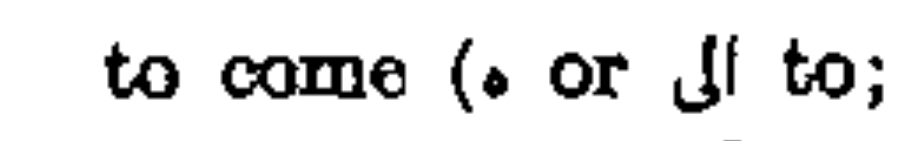  (Family IV)خ ز يDictionary lookupوَيَـحِلُّعَلَيْــــــــهِعَذَابٌمُّقِيمٌHarfPresent Tense Fi`lHP heعَلَى Harf JarrIsm MajroorMan`ootNa`tHarfح ل لIrregularعَلَى Harf JarrIsm MajroorOutside Faa`ilق و مHarfHP heعَلَى Harf JarrIsm MajroorOutside Faa`ilق و مandhe/it - descends- is unleashedon/uponhim a punishmenta lastinga lasting punishmenta lasting punishmenta lasting punishment he/it descends upon hima lasting punishment he/it descends upon hima lasting punishment he/it descends upon hima lasting punishment he/it descends upon hima lasting punishment he/it descends upon himح ل لQuranic Arabic Corpus lookup:http://corpus.quran.com/qurandictionary.jsp?q=Hll (Family IV)ق و م  (Family IV)ق و م  (Family IV)ق و م to establish – يُقِيمُأَقَامَ– the one who establishesمُقِيمٌمُقِيمٌحَتَّىٰإِذَاجَآءَأَمْرُـــنُاHarfSpecial IsmPast tense Fi`lMudaafMudaafIlayhiHarfSpecial Ismج ي ءIrregularMudaafMudaafIlayhiHarfSpecial IsmHP heOutside Faa`iluntilwhenhe/it camecommand Our Our commandOur commandOur command he/it cameOur command he/it cameOur command he/it cameج ي ءج ي ءج ي ءto come – يَجِيءُجَاءَDictionary lookupDictionary lookupDictionary lookupOur command came.جَاءَ أَمْرُنَاHis command came. جَاءَ أَمْرُهُHer command came.  جَاءَ أَمْرُهَاYour command came.  جَاءَ أَمْرُكَMy command came.  جَاءَ أَمْرِيAllah’s command came.  جَاءَ أَمْرُ اللهِCOMPARE THE TWO FI`LCOMPARE THE TWO FI`LCOMPARE THE TWO FI`Lأَرْسَلَجَعَلَ      Fi`l4 letters (extra letter: أَ )3 letters      DifferencesR1 SukoonR1 Fathah      DifferencesIVI      FamilyPAST TENSE CONJUGATIONPAST TENSE CONJUGATIONPAST TENSE CONJUGATIONPAST TENSE CONJUGATIONHe sent(as a messenger)He madeActor فَاعِلPronounأَرْسَلَجَعَلَHP heHeأَرْسَلَاجَعَلَااْThey bothأَرْسَلُوا۟جَعَلُوا۟وْTheyأَرْسَلَتْجَعَلَتْHP sheSheأَرْسَلَتَاجَعَلَتَاتَاThey both (f)أَرْسَلْنَجَعَلْنَنَThey (f)أَرْسَلْتَجَعَلْتَتَYouأَرْسَلْتُمَاجَعَلْتُمَاتُمَاYou both (m/f)أَرْسَلْتُمْجَعَلْتُمتُمْYou allأَرْسَلْتِجَعَلْتِتِYou (f)أَرْسَلْتُنَّجَعَلْتُنَّتُنَّYou all (f)أَرْسَلْتُجَعَلْتُتُIأَرْسَلْنَاجَعَلْنَانَاWeأَرْسَلْنَاهُ- Fi`l: أَرْسَلَ- Faa`il:ـنَا We- Maf`ool: ـهُFaa`il/Maf`ool ScenariosFaa`il/Maf`ool ScenariosFaa`il/Maf`ool ScenariosFaa`il/Maf`ool ScenariosMaf`ool is…Faa`il is…ScenarioScenarioAttached PronounFi`l’s Pronoun#1Outside Maf`oolFi`l’s Pronoun#2Attached PronounOutside Faa`il#3Outside Maf`oolOutside Faa`il#4أَرْسَلْنَامُحَمَّد؟- Fi`l: أَرْسَلَ- Faa`il:ـنَا - Maf`ool: مُحَمَّد؟(Maf`ool -> Mansoob)Mu`rab BFT?BFTأَرْسَلْنَامُحَمَّدًاأَرْسَلْنَامُوسَىٰ- Fi`l: أَرْسَلَ- Faa`il:ـنَا - Maf`ool: مُوسَىٰ(Maf`ool -> Mansoob)Mabniأَرْسَلْنَامَرْيَم؟- Fi`l: أَرْسَلَ- Faa`il:ـنَا- Maf`ool: مَرْيَم؟(Maf`ool -> Mansoob)Mu`rabBFT?أَرْسَلْنَامَرْيَمَالمُسْلِمِينَالمُسْلِمِينَالمُسْلِمُونَأَرْسَلْنَاالمُسْلِمِينَ- Fi`l: أَرْسَلَ- Faa`il:ـنَا- Maf`ool: المُسْلِمِينَ(Mansoob)MajroorMansoobMarfoo`المُسْلِمَاتِالمُسْلِمَاتِالمُسْلِمَاتُالمُسْلِمَاتِFeminine plural isMansoob by Fathah Kasrah!!المُسْلِمَاتُأَرْسَلْنَاالمُسْلِمَاتِ- Fi`l: أَرْسَلَ- Faa`il:ـنَا- Maf`ool: المُسْلِمَاتِ (Mansoob by Fathah Kasrah) 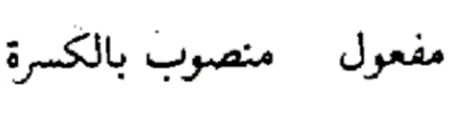 أَرْسَلْنَامُسْلِمَاتٍمُسْلِمَاتٍمُسْلِمَاتٍمُسْلِمَاتٌمُسْلِمَاتٍMansoob by Fathah Kasrah!!مُسْلِمَاتٌ- Fi`l: أَرْسَلَ- Faa`il:ـنَا- Maf`ool: مُسْلِمَاتٍ(Mansoob by Fathah Kasrah)Faa`il/Maf`ool ScenariosFaa`il/Maf`ool ScenariosFaa`il/Maf`ool ScenariosFaa`il/Maf`ool ScenariosMaf`ool is…Faa`il is…ScenarioScenarioAttached PronounFi`l’s Pronoun#1Outside Maf`oolFi`l’s Pronoun#2Attached PronounOutside Faa`il#3Outside Maf`oolOutside Faa`il#4Hint: The sentence structure will behe sent him Muhammad This is not a translationأَرْسَلَهُمُحَمَّدٌ- Fi`l: أَرْسَلَ- Faa`il: HP he  مُحَمَّدٌ(Faa`il -> Marfoo`)Mu`rabBFT?BFT- Maf`ool: ـهُ(Mansoob)أَرْسَلَهُمُوسَىٰ- Fi`l: أَرْسَلَ- Faa`il: HP he  مُوسَىٰ (Faa`il -> Marfoo`)MabniQuestion: BFT?- Maf`ool: ـهُ(Mansoob)Hint:Use HP sheHint: The sentence structure will beshe sent him Maryam Hint:Maryam is BFTأَرْسَلَتْهُمَرْيَمُ- Fi`l: أَرْسَلَ- Faa`il: HP she  مَرْيَمُ(Marfoo`)- Maf`ool: ـهُ(Mansoob)المُسْلِمِينَالمُسْلِمِينَالمُسْلِمُونَأَرْسَلَهُالمُسْلِمُونَ- Fi`l: أَرْسَلَ- Faa`il: HP he المُسْلِمُونَ(Marfoo`)- Maf`ool: ـهُ(Mansoob)Hint:Use HP sheالمُسْلِمَاتِالمُسْلِمَاتِالمُسْلِمَاتُأَرْسَلَتْهُالمُسْلِمَاتُ- Fi`l: أَرْسَلَ- Faa`il: HP she المُسْلِمَاتُ(Marfoo`)- Maf`ool: ـهُ(Mansoob)Faa`il/Maf`ool ScenariosFaa`il/Maf`ool ScenariosFaa`il/Maf`ool ScenariosFaa`il/Maf`ool ScenariosMaf`ool is…Faa`il is…ScenarioScenarioAttached PronounFi`l’s Pronoun#1Outside Maf`oolFi`l’s Pronoun#2Attached PronounOutside Faa`il#3Outside Maf`oolOutside Faa`il#4Hint:Use HP heأَرْسَلَمُحَمَّدٌمُوسَىٰ- Fi`l: أَرْسَلَ- Faa`il: HP he مُحَمَّدٌ(Marfoo`)- Maf`ool: مُوسَىٰ (Mansoob)أَرْسَلَمُوسَىٰمُحَمَّدًا- Fi`l: أَرْسَلَ- Faa`il: HP he مُوسَىٰ(Marfoo`)- Maf`ool: مُحَمَّدًا(Mansoob)أَرْسَلَمُوسَىٰعِيسَىٰMabniMabniWhen both words are Mabni, the order of the words determines the Faa`il and Maf`ool.When both words are Mabni, the order of the words determines the Faa`il and Maf`ool.When both words are Mabni, the order of the words determines the Faa`il and Maf`ool.The normal Jumlah Fi`liyyah order is :The normal Jumlah Fi`liyyah order is :The normal Jumlah Fi`liyyah order is :Fi`lFi`l1.Faa`ilFaa`il2.Maf`ool (optional) Maf`ool (optional) 3.- Fi`l: أَرْسَلَ- Faa`il: HP he مُوسَىٰ(Marfoo`)- Maf`ool:عِيسَىٰ(Mansoob)أَرْسَلَمُحَمَّدٌمَرْيَمَأَرْسَلَتْمَرْيَمُمُحَمَّدًاFaa`il/Maf`ool ScenariosFaa`il/Maf`ool ScenariosFaa`il/Maf`ool ScenariosFaa`il/Maf`ool ScenariosMaf`ool is…Faa`il is…ScenarioScenarioAttached PronounFi`l’s Pronoun#1Outside Maf`oolFi`l’s Pronoun#2Attached PronounOutside Faa`il#3Outside Maf`oolOutside Faa`il#4MeaningGrammaticallyNH BPPS (f)H BPPPSound PluralPPIsm Jam`SPWordMeaningStatus etc.Number (grammatical)Gender (grammatical)TypeالمَـٰلِكِThe Master, The OwnerMu`rabSingularMasculineDefinite(ال)المَـٰلِكِThe Master, The OwnerNot BFTSingularMasculineDefinite(ال)المَـٰلِكِThe Master, The OwnerMajroorSingularMasculineDefinite(ال)مَسَـٰجِدُMosquesMu`rab(Plural in meaning)Feminine NHBPIndefiniteس ج دMosquesBFT (Special Plural)NHBPFeminine NHBPIndefinites: مَسْجِدٌMosquesMarfoo`SingularFeminine NHBPIndefiniteالأَرْضُThe EarthMu`rabSingularFeminine BASSDefinite(ال)الأَرْضُThe EarthNot BFTSingularFeminine BASSDefinite(ال)الأَرْضُThe EarthMarfoo`SingularFeminine BASSDefinite(ال)كُتُبٌBooksMu`rab(Plural in meaning)Feminine NHBPIndefiniteك ت بBooksNot BFTNHBPFeminine NHBPIndefiniteكِتَابs:BooksMarfoo`SingularFeminine NHBPIndefiniteٱلصَّـٰبِرَٰتِThe patient women Mu`rabSound Feminine PluralFeminineDefinite(ال)ص ب رThe patient women Not BFTSound Feminine PluralFeminineDefinite(ال)صَابِرَةٌs: The patient women Mansoob OR MajroorSound Feminine PluralFeminineDefinite(ال)رِجَالًاMenMu`rabHuman Broken PluralMasculineIndefiniteر ج لMenNot BFTHuman Broken PluralMasculineIndefiniteرَجُلٌs:MenMansoobHuman Broken PluralMasculineIndefiniteأَقْلَامٌPensMu`rab(Plural in meaning)Feminine NHBPIndefiniteق ل مPensNot BFTNHBPFeminine NHBPIndefiniteقَلَمٌs:PensMarfoo`SingularFeminine NHBPIndefiniteمُوسَىٰMoosaaMabni (ends in ىٰ)SingularMasculineDefinite(Proper Name)مُوسَىٰMoosaa-SingularMasculineDefinite(Proper Name)مُوسَىٰMoosaaMarfoo` OR Mansoob OR MajroorSingularMasculineDefinite(Proper Name)فِرْعَوْنَPharaoh Mu`rabSingular MasculineDefinite(Proper Name)فِرْعَوْنَPharaoh BFT (non-Arab name >3)Singular MasculineDefinite(Proper Name)فِرْعَوْنَPharaoh Mansoob OR MajroorSingular MasculineDefinite(Proper Name)أَرْسَلْنَا ٱلصَّـٰبِرَ‌ٰتِWe sent the patient women.صَابِرَةٌs: Mu`rabSound Feminine PluralFeminineDefinite(ال)أَرْسَلْنَا ٱلصَّـٰبِرَ‌ٰتِWe sent the patient women.صَابِرَةٌs: Not BFTSound Feminine PluralFeminineDefinite(ال)أَرْسَلْنَا ٱلصَّـٰبِرَ‌ٰتِWe sent the patient women.صَابِرَةٌs: MansoobSound Feminine PluralFeminineDefinite(ال)أَرْسَلْنَا مُوسَىٰ ...We sent Moosaa …Mabni (ىٰ)SingularMasculineDefinite(Proper Name)أَرْسَلْنَا مُوسَىٰ ...We sent Moosaa …-SingularMasculineDefinite(Proper Name)أَرْسَلْنَا مُوسَىٰ ...We sent Moosaa …MansoobSingularMasculineDefinite(Proper Name)... إِلَىٰ فِرْعَوْنَ… to Pharaoh.Mu`rabSingularMasculineDefinite(Proper Name)... إِلَىٰ فِرْعَوْنَ… to Pharaoh.BFT (non-A >3)SingularMasculineDefinite(Proper Name)... إِلَىٰ فِرْعَوْنَ… to Pharaoh.MajroorSingularMasculineDefinite(Proper Name)مَنَافِعُBenefitsMu`rab(Plural in meaning)Feminine NHBPIndefiniteمَنَافِعُBenefitsBFT (Special Plural)(Plural in meaning)Feminine NHBPIndefiniteمَنَافِعُBenefitsMarfoo`NHBPFeminine NHBPIndefiniteمَنَافِعَن ف عMansoobSingularFeminine NHBPIndefiniteمَنَافِعَs: مَنْفَعَةٌMajroorSingularFeminine NHBPIndefinitePart of the SentenceLocationWhat form can it take?StatusNumber & GenderTypeمُبْتَدَأ  Mubtada’ Before (is)   (1st Ism Marfoo` *)       1 IsmMarfoo`Match*Definite *خَبَر  Khabar *After (is)     (2nd Ism Marfoo` *)1 IsmMarfoo`Match*Indefinite *خَبَر  Khabar *After (is)     (2nd Ism Marfoo` *)OR A sentence-Match*Indefinite *مَتَعَلِّق بِالخَبَرRelated to Khabar *After (is)Harf Jarr + Ism Majroor---مَتَعَلِّق بِالخَبَرRelated to Khabar *After (is)OR Zarf + Mudaaf Ilayhi---Sing. Indef.Sing. Indef.Sing. Indef.Sing. Def.Sing. Def.Plural Indef.Plural Indef.Kind of Pl.Plural Def.Plural Def.A man رَجُلٌ The manThe man الرَجُلُMen رِجَالٌ HBPThe men الرِجَالُA teacher* مُعَلِّمٌ The teacherThe teacher المُعَلِّمُTeachers مُعَلِّمُونَ SMPThe teachersالمُعَلِّمُونَA womanمَرْأَةٌThe womanThe womanالمَرْأَةُWomenنِسَاءٌHBPThe womenالنِسَاءُالرَّجُلُمُعَلِّمٌمُحَمَّدٌمُعَلِّمٌThe menareteachers.HBPSMPالرِّجَالُمُعَلِّمُونَMubtada’: الرِّجَالُKhabar: مُعَلِّمُونَRelated to Khabar: N/AالرِّجَالُمُعَلِّمُونَفِيالمَدْرَسَةِMubtada’: الرِّجَالُ الرِّجَالُKhabar: مُعَلِّمُونَ مُعَلِّمُونَRelated to Khabar: فِي (Harf Jarr) +   المَدْرَسَةِ (Ism Majroor)Mubtada’: ٱلرِّجَالُKind of Plural:HBPKhabar:قَوَّامُونَKind of Plural:SMP Related to Khabar: عَلَىٰ (Harf Jarr) +   النِّسَاءِ (Ism Majroor) +   النِّسَاءِ (Ism Majroor) The men(are)protectorsover the women.Question:Isقَوَّامُونَ  a Na`t?Answer:No. Reason:Type does not match.Man`oot and Na`t must match in all 4 properties.Hint: The structure will be the men  …  the Muslims  …  teachers …  in the schoolالرِّجَالُالمُسْلِمُونَمُعَلِّمُونَفِيالمَدْرَسَةِالرِّجَالُمُسْلِمُونَThe men are Muslims.The men are Muslims.Mubtada’: الرِّجَالُ  الرِّجَالُ الرِّجَالُ: Man`ootالمُسْلِمُونَ: Na`tKhabar: مُعَلِّمُونَ مُعَلِّمُونَRelated to Khabar:فِي (Harf Jarr) +    المَدْرَسَةِ (Ism Majroor)+    المَدْرَسَةِ (Ism Majroor)المَرْأَةُمُعَلِّمَةٌMubtada’: المَرْأَةُKhabar: مُعَلِّمَةٌRelated to Khabar: N/AالمَرْأَةُمُعَلِّمَةٌفِيمَدْرَسَةٍMubtada’: المَرْأَةُKhabar: مُعَلِّمَةٌRelated to Khabar: فِي مَدْرَسَةٍالمَرْأَةُفِيمَدْرَسَةٍMubtada’: المَرْأَةُKhabar: N/ARelated to Khabar: فِي مَدْرَسَةٍMFTallطَوِيلٌ طَوِيلَةٌHint: Man`oot before Na`t -> the woman … the tallالمَرْأَةُالطَوِيلَةُمُعَلِّمَةٌفِيمَدْرَسَةٍMubtada’: المَرْأَةُ المَرْأَةُالمَرْأَةُ: Man`ootالطَوِيلَةُ: Na`tKhabar: مُعَلِّمَةٌ مُعَلِّمَةٌRelated to Khabar: فِي مَدْرَسَةٍ فِي مَدْرَسَةٍكَتَبَ كَتَبَتْ المَرْأَةُكَتَبَتْ Jumlah Fi`liyyah (Fi`l, Outside Faa`il)كَتَبَتْ المَرْأَةُThe woman wrote.الرَّجُلُكَتَبَMubtada’:المَرْأَةُالرَّجُلُKhabar:كَتَبَتْكَتَبَSentence!Vocabularya witnessشَهِيدهُوَشَهِيدٌ- Mubtadaʾ:هُوَ- Khabar:شَهِيدٌ- Related to Khabar:n/aMubtadaʾ + KhabarVocabularyhimselflit.: “his soul/self”نَفْسههُوَشَهِيدٌعَلَىٰنَفْسِهِ- Mubtadaʾ:هُوَهُوَ- Khabar:شَهِيدٌشَهِيدٌ- Related to Khabar:عَلَىٰ نَفْسِـــعَلَىٰ نَفْسِـــنَفْسِـــ :Muḍaafـــهِ :Muḍaaf IlayhiMubtadaʾ + Khabar + RelatedMubtadaʾ + Related + KhabarRelated before Khabar -> emphasis on Khabar شَهِيدٌهُوَعَلَىٰ نَفْسِهِشَهِيدٌ- Mubtadaʾ:هُوَهُوَ- Khabar:شَهِيدٌشَهِيدٌ- Related to Khabar:عَلَىٰ نَفْسِـــعَلَىٰ نَفْسِـــنَفْسِـــ :Muḍaafـــهِ :Muḍaaf IlayhiNo change in analysis, only in meaningNo change in analysis, only in meaningNo change in analysis, only in meaningإِنَّهُوَإِنَّهُإِنَّهُشَهِيدٌعَلَىٰ نَفْسِهِInna + Ism Inna + Khabar Inna + RelatedInna -> emphasis on “Mubtadaʾ هو”- Ḥarf Naṣb:إِنَّإِنَّ- Mubtadaʾ هو  -> Ism Inna:ـــهُـــهُ- Khabar Khabar Inna:شَهِيدٌشَهِيدٌ- Related to Khabar:عَلَىٰ نَفْسِـــعَلَىٰ نَفْسِـــنَفْسِـــ :Muḍaafـــهِ :Muḍaaf IlayhiSentence has been “renovated”Sentence has been “renovated”Sentence has been “renovated”Inna + Ism Inna + Related + Khabar InnaInna -> emphasis on “Mubtadaʾ هو”Related before Khabar Inna -> emphasis on Khabar Inna شَهِيدٌ  إِنَّهُعَلَىٰ نَفْسِهِ شَهِيدٌ- Ḥarf Naṣb:إِنَّإِنَّ- Ism Inna:ـــهُـــهُ- Khabar Inna:شَهِيدٌشَهِيدٌ- Related to Khabar:عَلَىٰ نَفْسِـــعَلَىٰ نَفْسِـــنَفْسِـــ :Muḍaafـــهِ :Muḍaaf IlayhiNo change in analysis, only in meaningNo change in analysis, only in meaningNo change in analysis, only in meaningVocabularythe human beingالإِنْسانالإِنْسَانُهُوَشَهِيدٌعَلَىٰ نَفْسِهِ- Mubtadaʾ:الإِنْسَانُالإِنْسَانُ- Khabar:هُوَ شَهِيدٌ عَلَىٰ نَفْسِهِ (JI)هُوَ شَهِيدٌ عَلَىٰ نَفْسِهِ (JI)Mubtadaʾ:هُوَKhabar:شَهِيدٌRelated to Khabar:عَلَىٰ نَفْسِـــنَفْسِـــ :Muḍaafـــهِ :Muḍaaf IlayhiMubtadaʾ + Khabar {Mubtadaʾ + Khabar + Related}الإِنْسَانُيَشْهَدُ- Mubtadaʾ:الإِنْسَانُالإِنْسَانُ- Khabar:يَشْهَدُ (JF) يَشْهَدُ (JF) Fiʿl:يَشْهَدُFaaʿil:HP “he”Mafʿool:n/aMubtadaʾ + Khabar {Fiʿl + Faaʿil}Mubtadaʾ + Related + KhabarRelated before Khabar -> emphasis on Khabar قُعُودٌ- Mubtadaʾ:هُم- Khabar:قُعُودٌ- Related to Khabar:Ḥarf Jarr عَلىٰ + Ism Majroor ـــهَاRELATED + Mubtadaʾ + KhabarRelated before Mubtadaʾ -> EXCLUSIVITY- Mubtadaʾ:مُلْكُمُلْكُ:Muḍaafالسَّمَاوَاتِ:Muḍaaf Ilayhiوَ:Connectorالأَرْضِ:Connected to السماوات- Khabar:n/an/an/a- Related to Khabar:لَهُلَهُلَهُMubtadaʾ + Related + KhabarRelated before Khabar -> emphasis on Khabar شَهِيدٌ- Mubtadaʾ:the word اللهُthe word اللهُ- Khabar:شَهِيدٌشَهِيدٌ- Related to Khabar:عَلَىٰ كُلِّعَلَىٰ كُلِّكُلِّ:Muḍaafشَىْءٍ ش:Muḍaaf Ilayhi